Преузето са www.pravno-informacioni-sistem.rs1На основу члана 67. став 1. Закона о основама система образовања и васпитања („Службени гласник РС”, бр. 88/17 и 27/18 – др. закон),Министар просвете, науке и технолошког развоја доносиПРАВИЛНИКо основама програма предшколског васпитања и образовањаЧлан 1.Овим правилником утврђују се основе програма предшколског васпитања и образовања и начин њиховог увођења и примене у јавној и приватној предшколској установи, односно основној школи која остварује предшколски програм.Основе програма предшколског васпитања и образовања (у даљем тексту: Основе програма) одштампане су уз овај правилник и чине његов саставни део.Члан 2.Основе програма су основа за: израду и развијање програма васпитно-образовног рада на нивоу установе (предшколски програм), односно васпитне групе; развијање различитих програма и облика у предшколском васпитању и образовању; израду критеријума за праћење и вредновање квалитета предшколског васпитања и образовања и унапређивање и развој предшколске установе и делатности у целини, у складу са законом и овим правилником.Члан 3.Овај правилник ступа на снагу осмог дана од дана објављивања у „Службеном гласнику Републике Србије – Просветни гласник”, а примењује се од:1) 1. септембра 2019. године у установама на територији: града Новог Сада, града Чачка, града Лознице, града Пирота, града Сремске Митровице, града Смедерева, градске општине Земун, градске општине Врачар, општине Сремски Карловци, општине Аранђеловац и општине Алексинац;2) 1. септембра 2020. године у установама на територији: града Сомбора, града Кикинде, града Суботице, града Вршца, града Пожаревца, града Крушевца, града Новог Пазара, града Ужица, града Врања, града Зајечара, града Лесковца, града Шапца, града Јагодине, градске општине Чукарица, градске општине Младеновац, градске општине Раковица, градске општине Стари град, општине Косјерић, општине Чајетина, општине Богатић, општине Параћин и општине Власотинце;3) 1. септембра 2021. године у установама на територији: града Ниша, града Панчева, града Зрењанина, града Краљева, града Крагујевца, града Бора, града Прокупљa, градске општине Барајево, градске општине Вождовац, градске општине Звездара, градске општине Лазаревац, градске општине Нови Београд, градске општине Палилула, општине Жагубица, општине Кладово, општине Неготин, општине Кула, општине Ковин, општине Бела Црква, општине Алибунар, општине Бачка Паланка, општине Врбас, општине Темерин, општине Стара Пазова, општине Ада, општине Кањижа, општине Сента, општине Бечеј, општине Рума, општине Пећинци, општине Шид, општине Ариље, општине Пожега, општине Нова Варош, општине Прибој, општине Пријепоље, општине Сјеница, општине Љиг, општине Горњи Милановац, општине Врњачка Бања, општине Рековац, општине Кнић, општине Блаце, општине Куршумлија;4) 1. септембра 2022. године у установама на територији: града Ваљева, градске општине Обреновац, градске општине Савски венац, градске општине Сопот, градске општине Сурчин, градске општине Гроцка, општине Велико Градиште, општине Голубац, општине Мало Црниће, општине Жабари, општине Кучево, општине Мајданпек, општине Петровац на Млави, општине Велика Плана, општине Смедеревска Паланка, општине Апатин, општине Оџаци, општине Бач, општине Опово, општине Ковачица, општине Пландиште, општине Сечањ, општине Житиште, општине Нова Црња, општине Бачки Петровац, општине Беочин, општине Жабаљ, општине Мали Иђош, општине Србобран, општине Бачка Топола, општине Инђија, општине Ириг, општине Нови Кнежевац, општине Чока, општине Нови Бечеј, општине Тител, општине Бајина Башта, општине Љубовија, општине Мали Зворник, општине Лајковац, општине Уб, општине Мионица, општине Осечина, општине Крупањ, општине Коцељева, општине Владимирци, општине Ивањица, општине Лучани, општине Деспотовац, општине Ћуприја, општине Свилајнац, општине Александровац, општине Брус, општине Варварин, општине Ћићевац, општине Трстеник, општине Рашка, општине Тутин, општине Баточина, општине Лапово, општине Рача, општине Топола, општине Бољевац, општине Књажевац, општине Сокобања, општине Ражањ, општине Лебане, општине Медвеђа, општине Бојник, општине Житорађа, општине Дољевац, општине Мерошина, општине Гаџин Хан, општине Бела Паланка, општине Сврљиг, општине Бујановац, општине Трговиште, општине Прешево, општине Босилеград, општине Сурдулица, општине Владичин Хан, општине Бабушница, општине Димитровград, општине Црна Трава и општине на територији Аутономне покрајине Косово и Метохија.Број 110-00-612/2018-04У Београду, 30. августа 2018. годинеМинистар,Младен Шарчевић, с.р.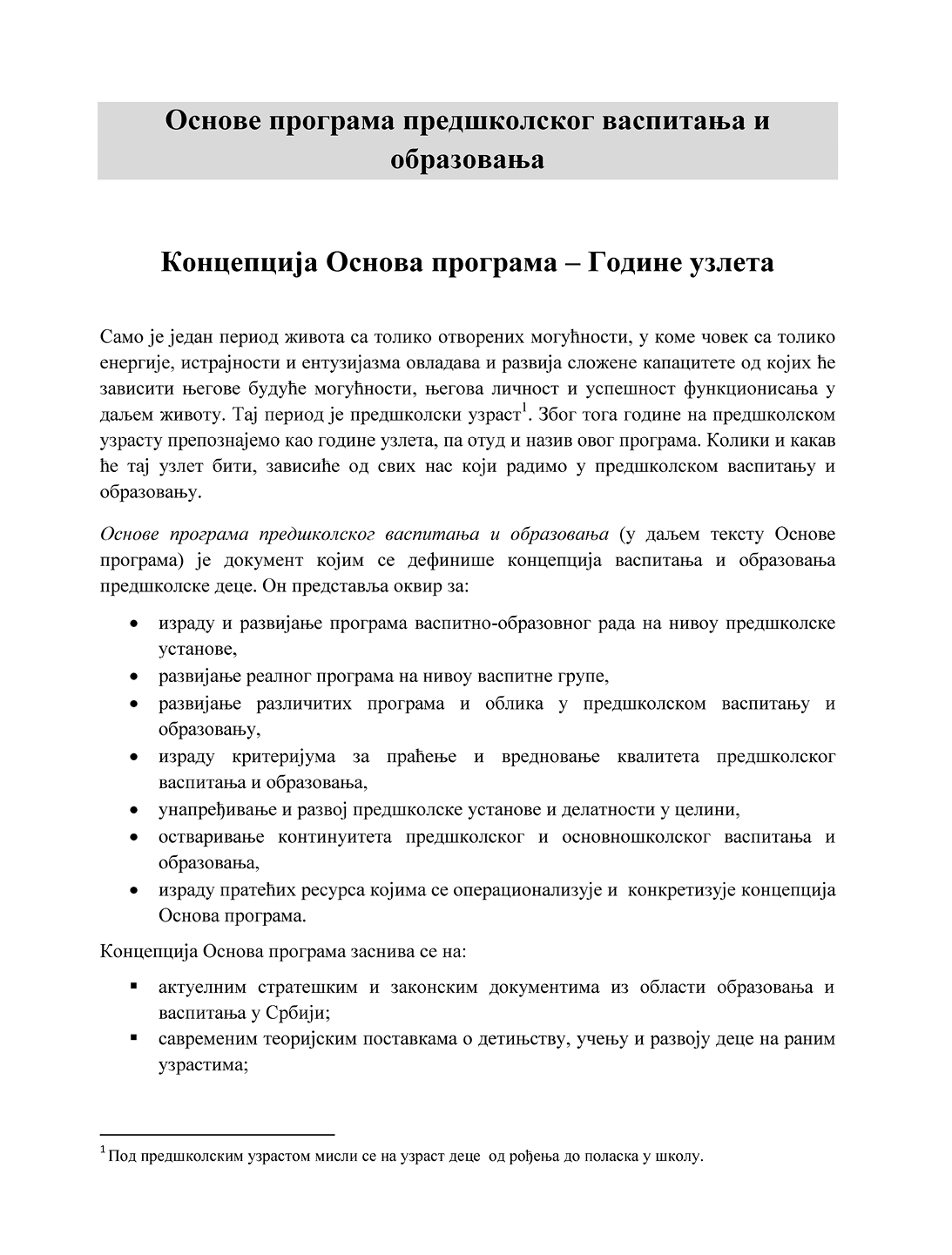 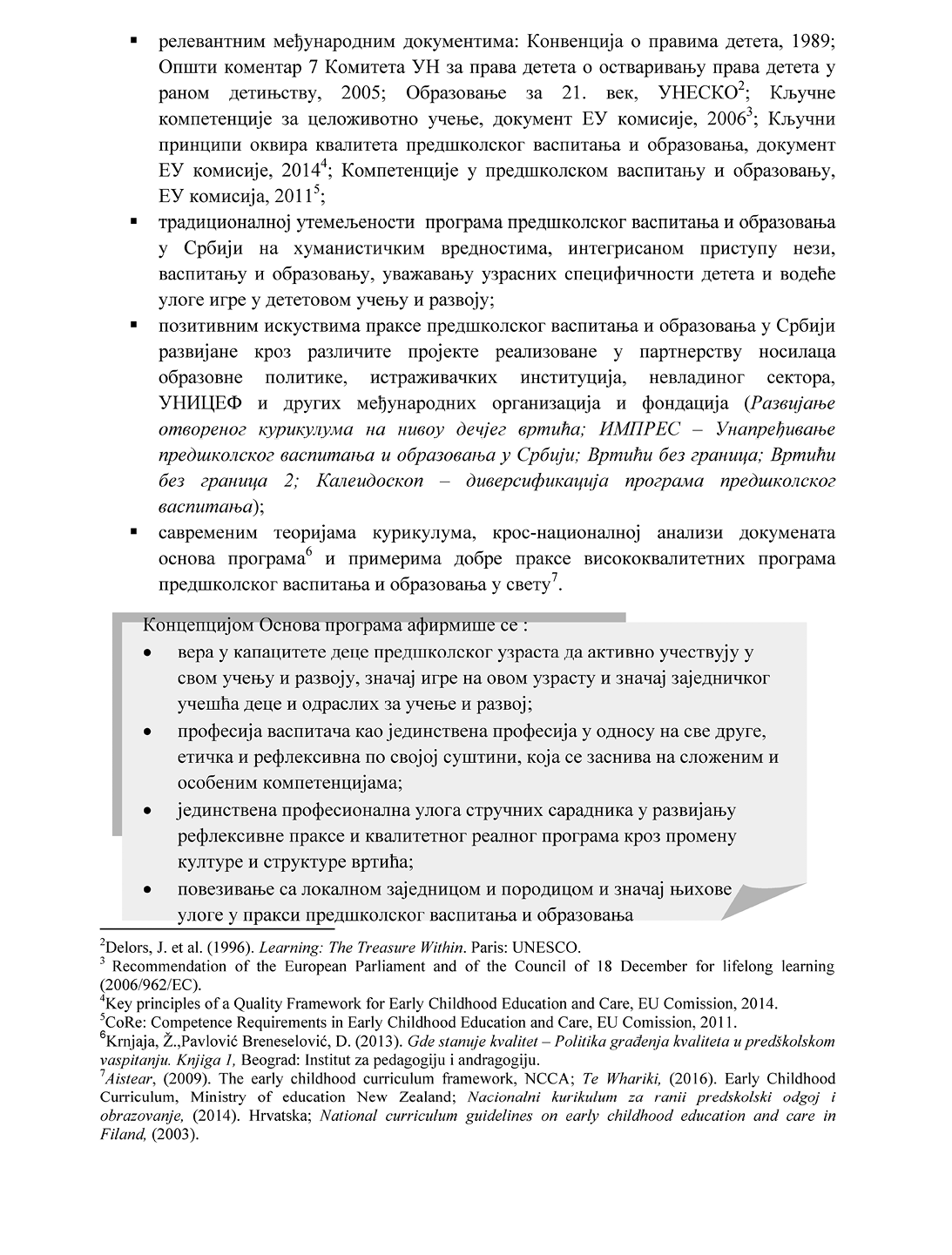 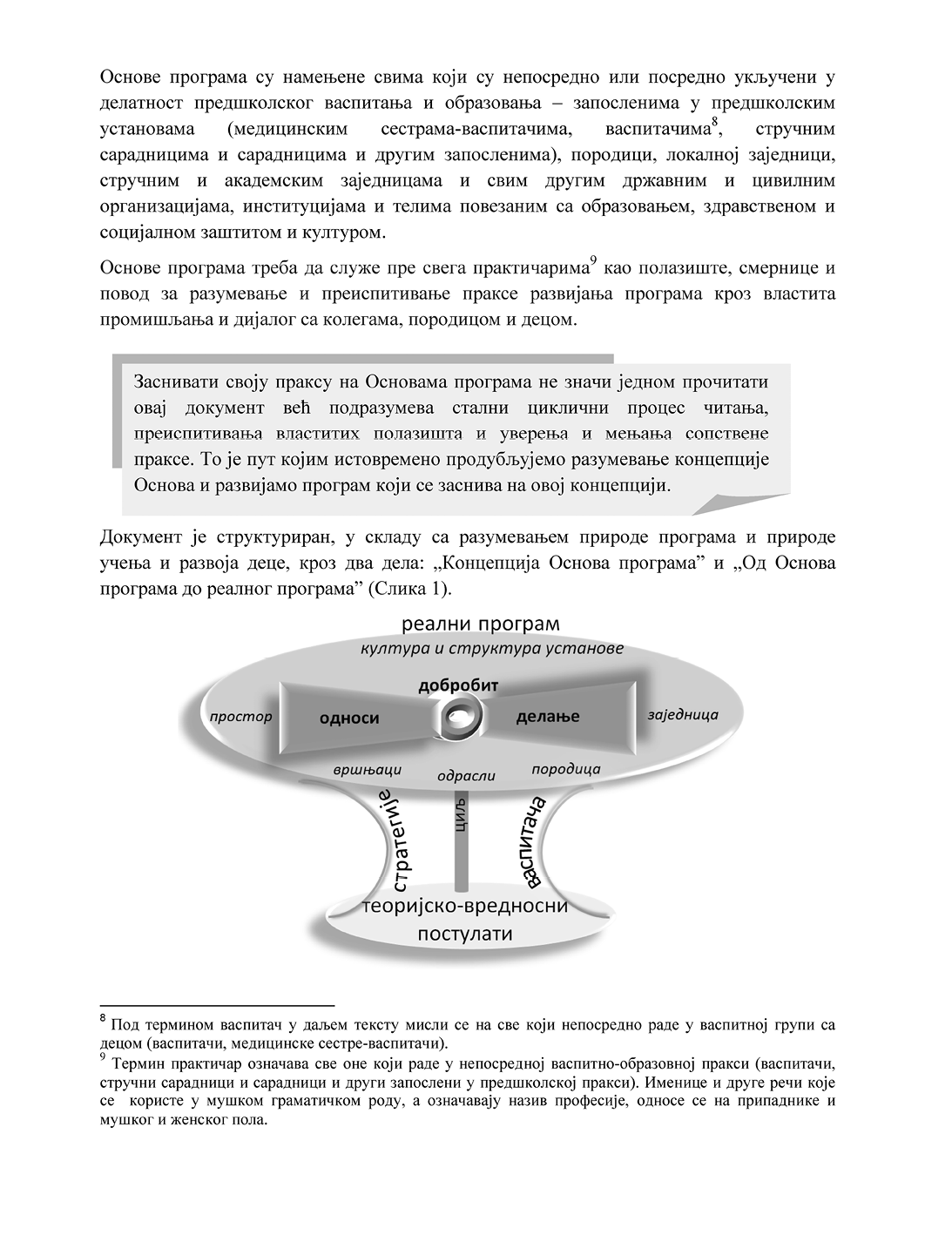 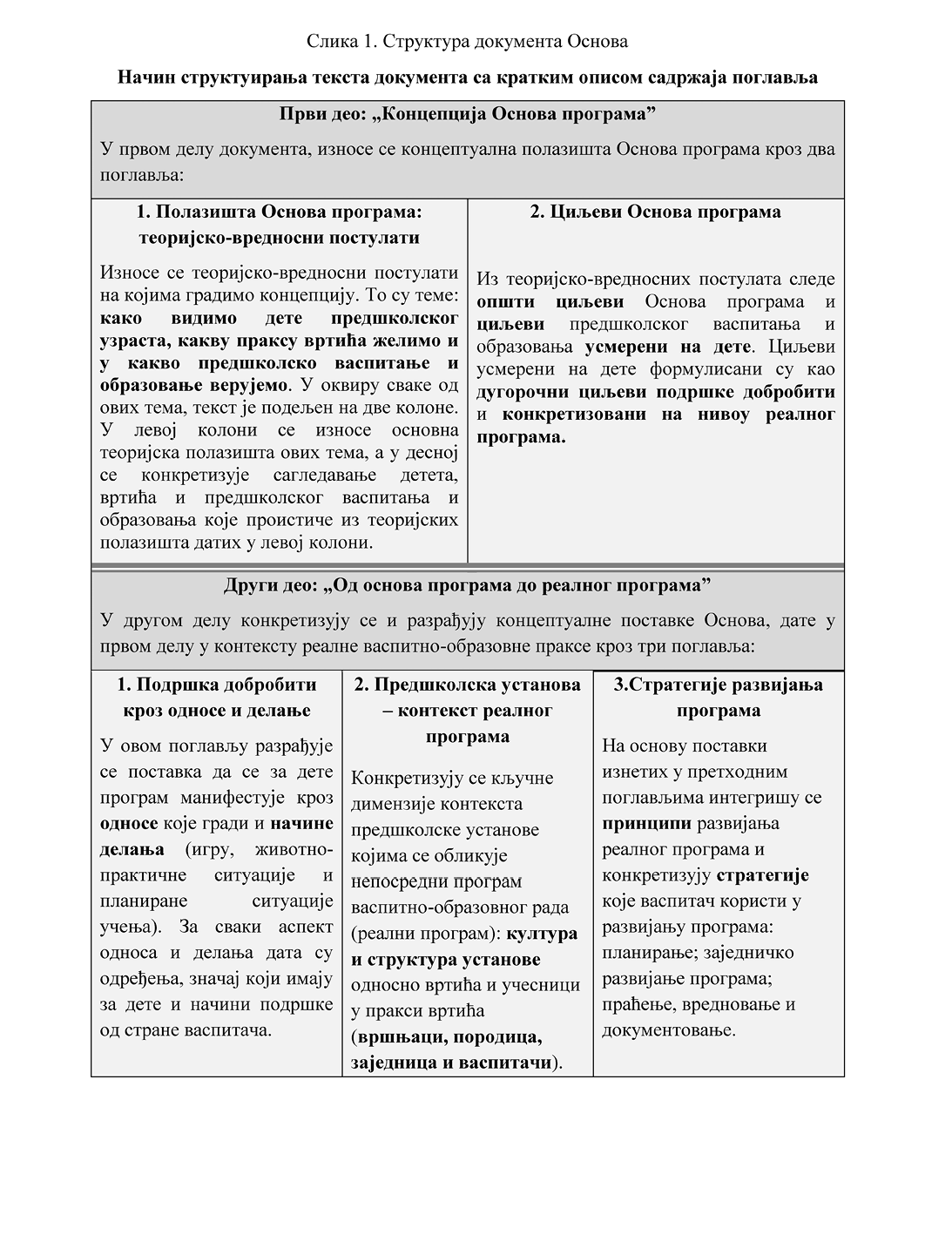 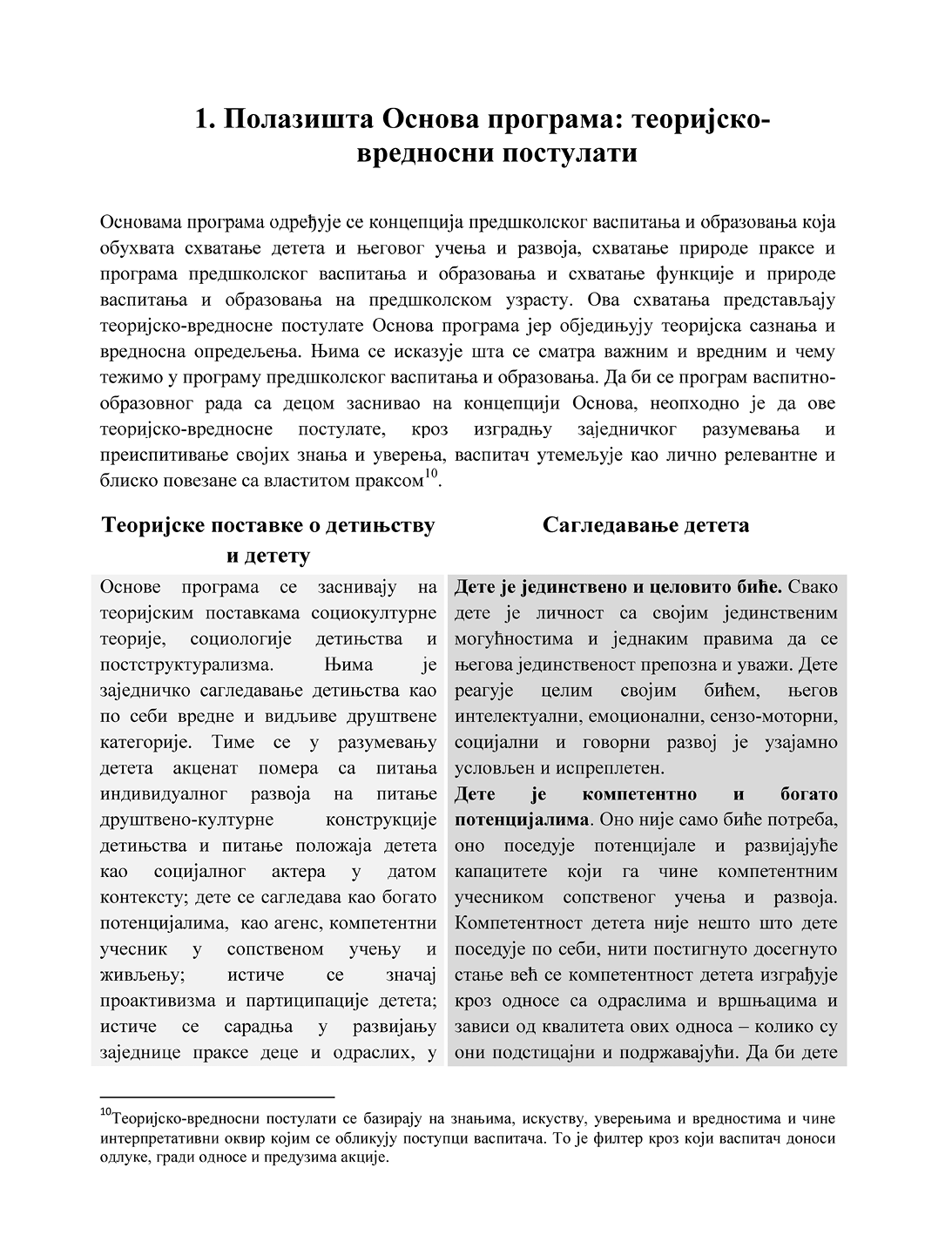 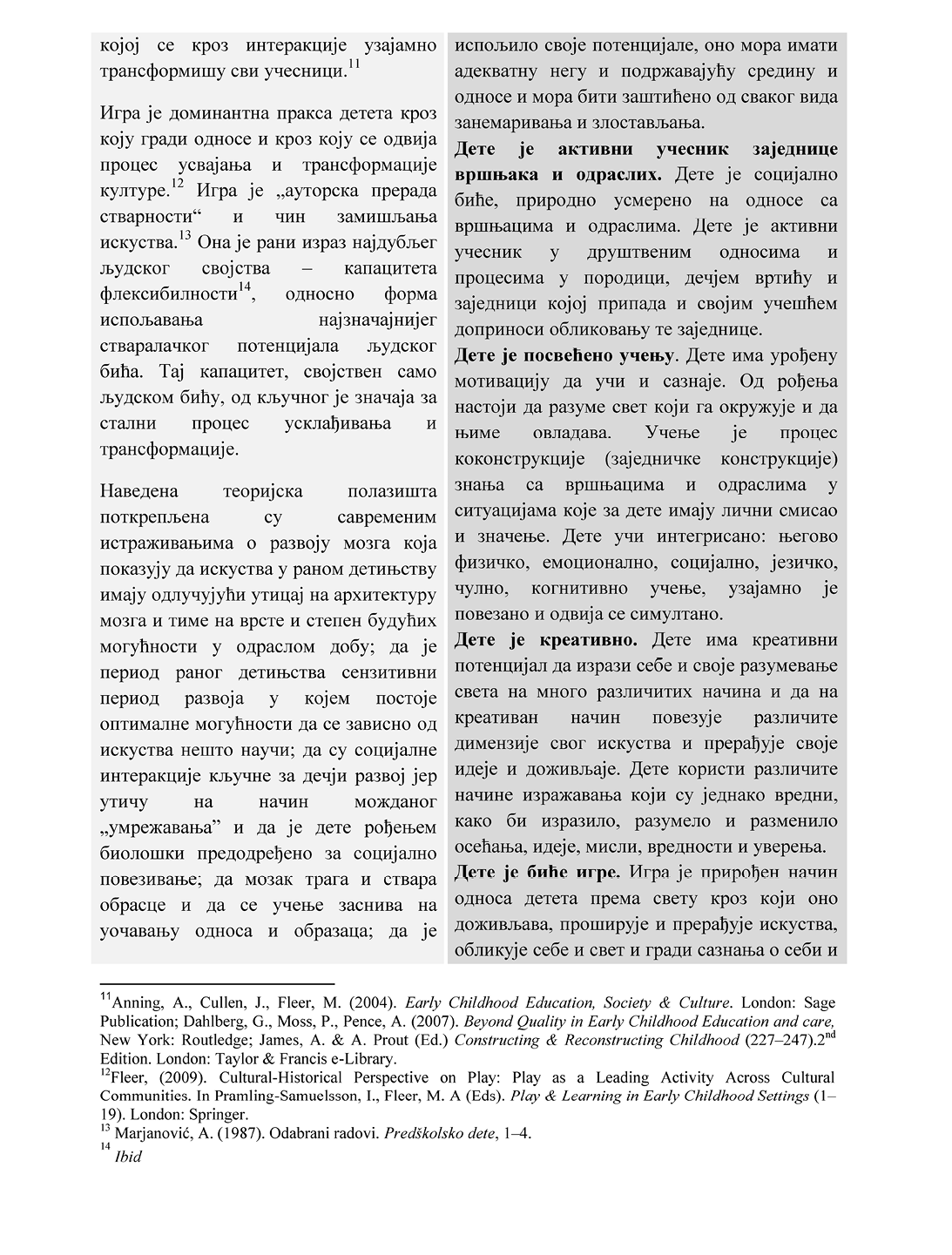 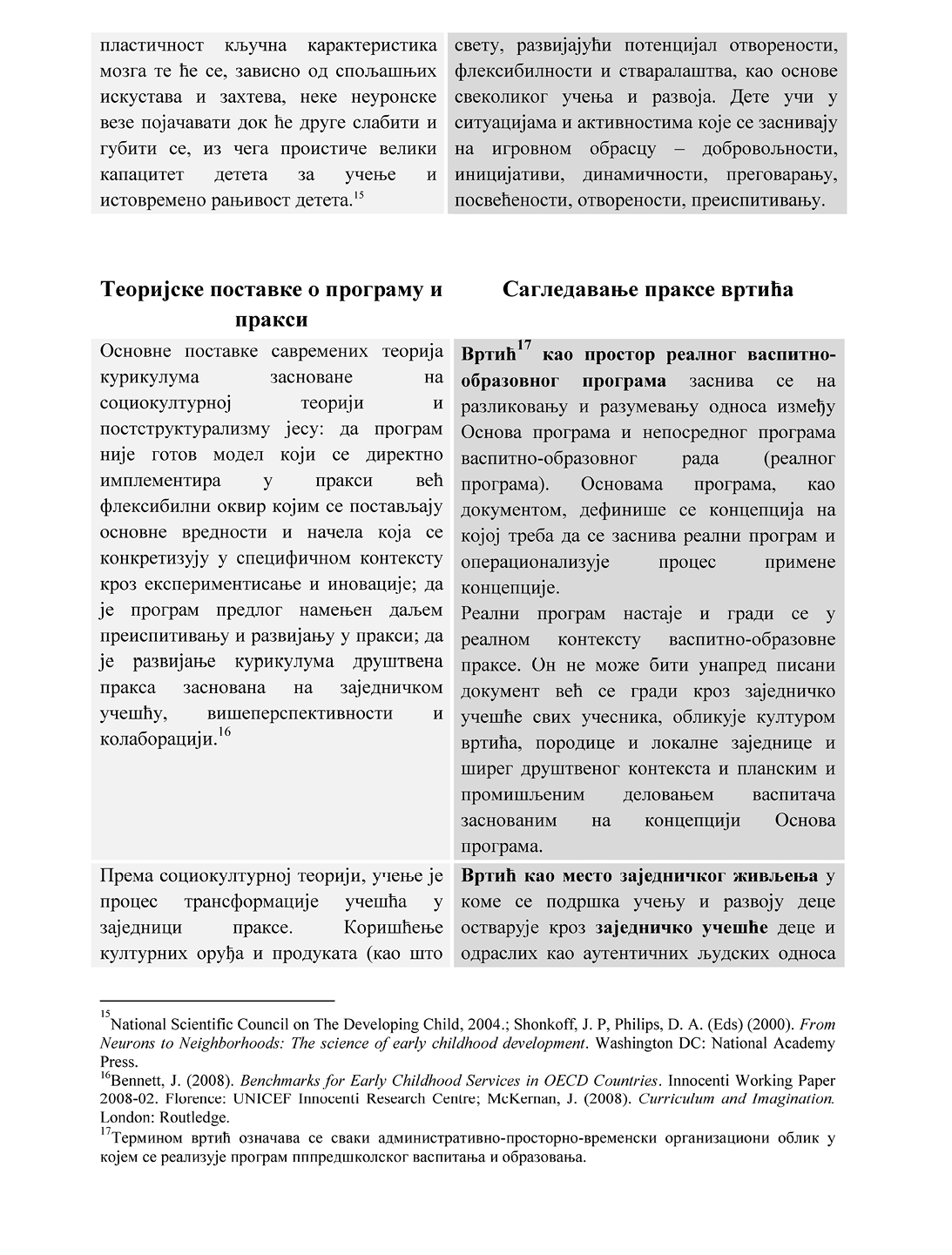 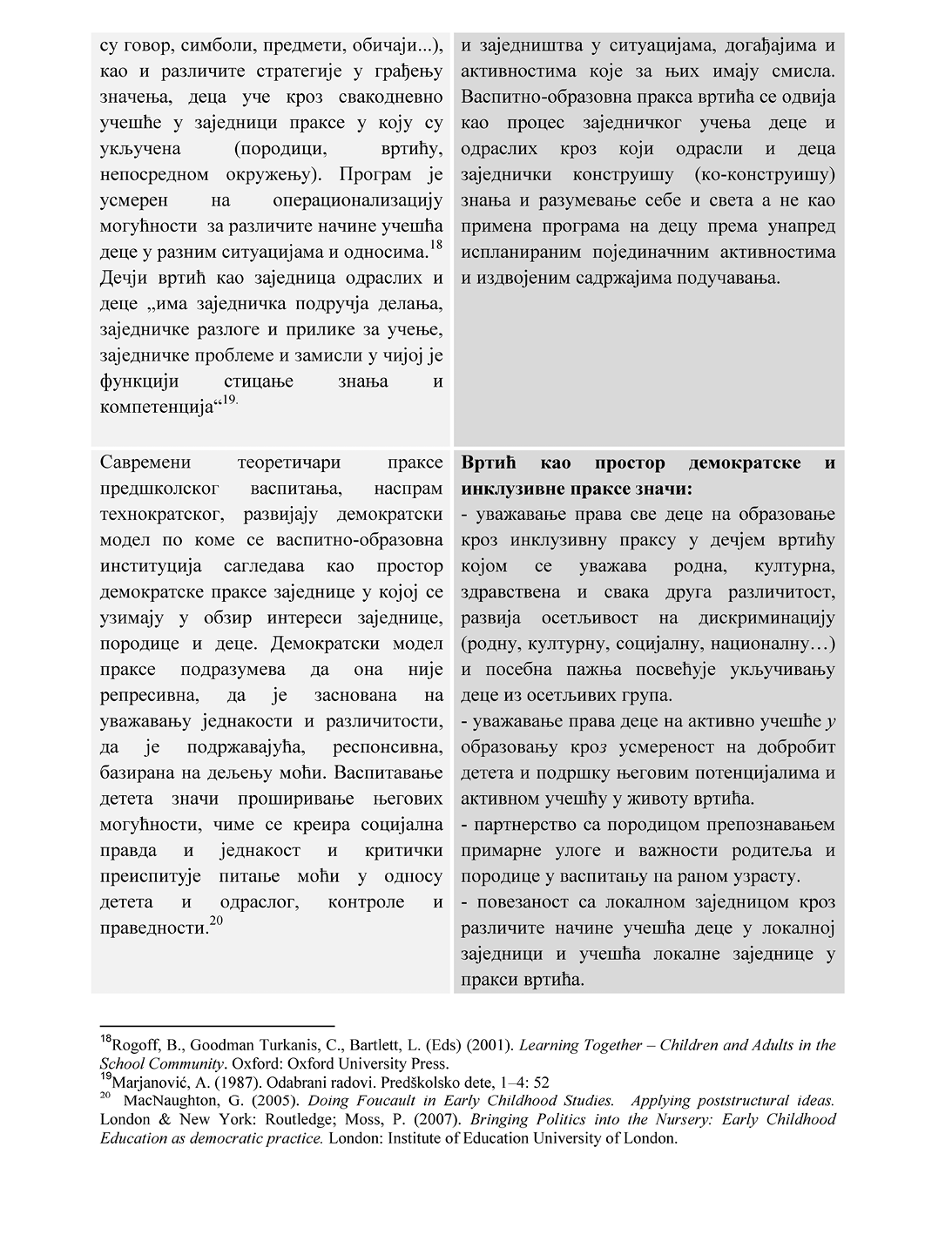 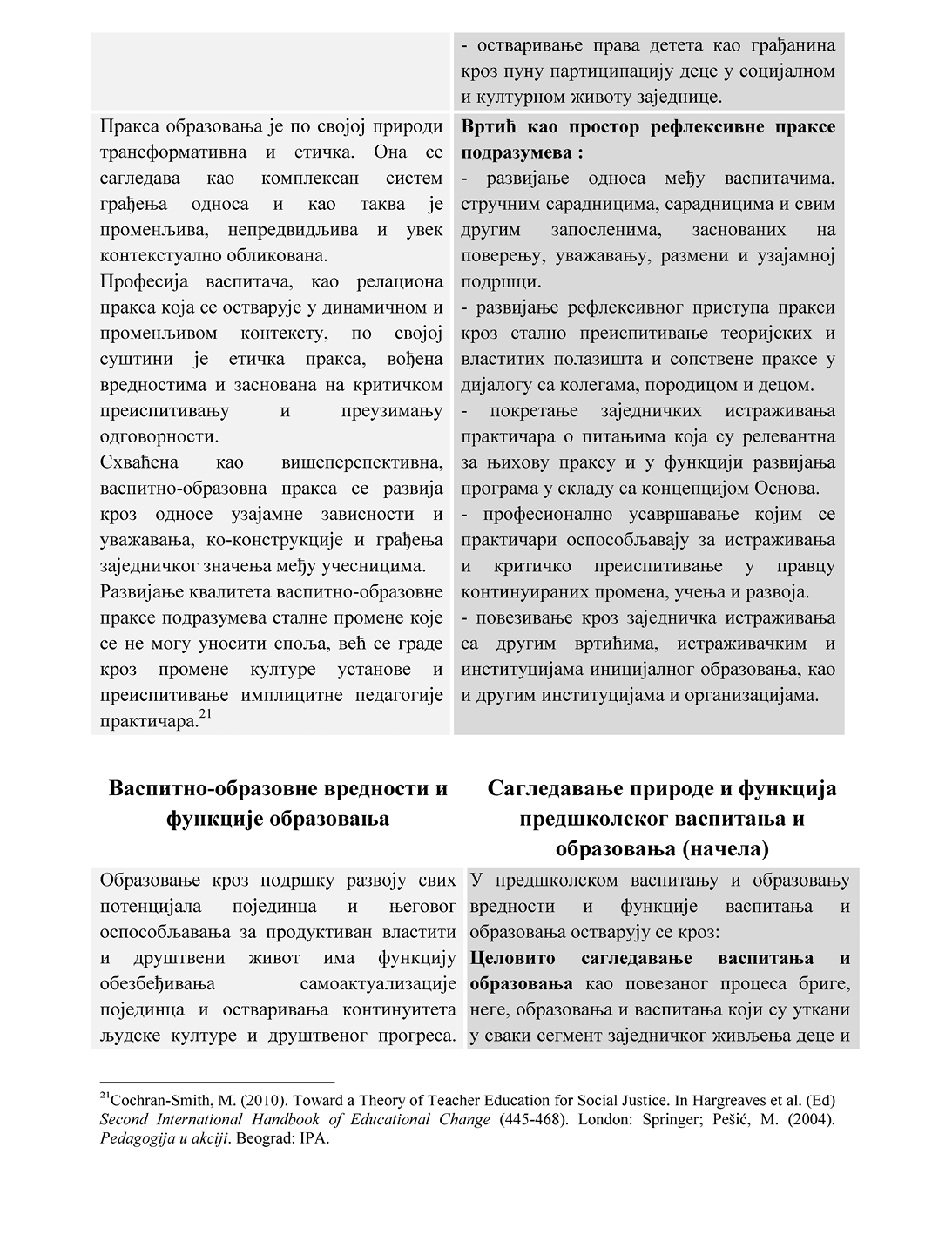 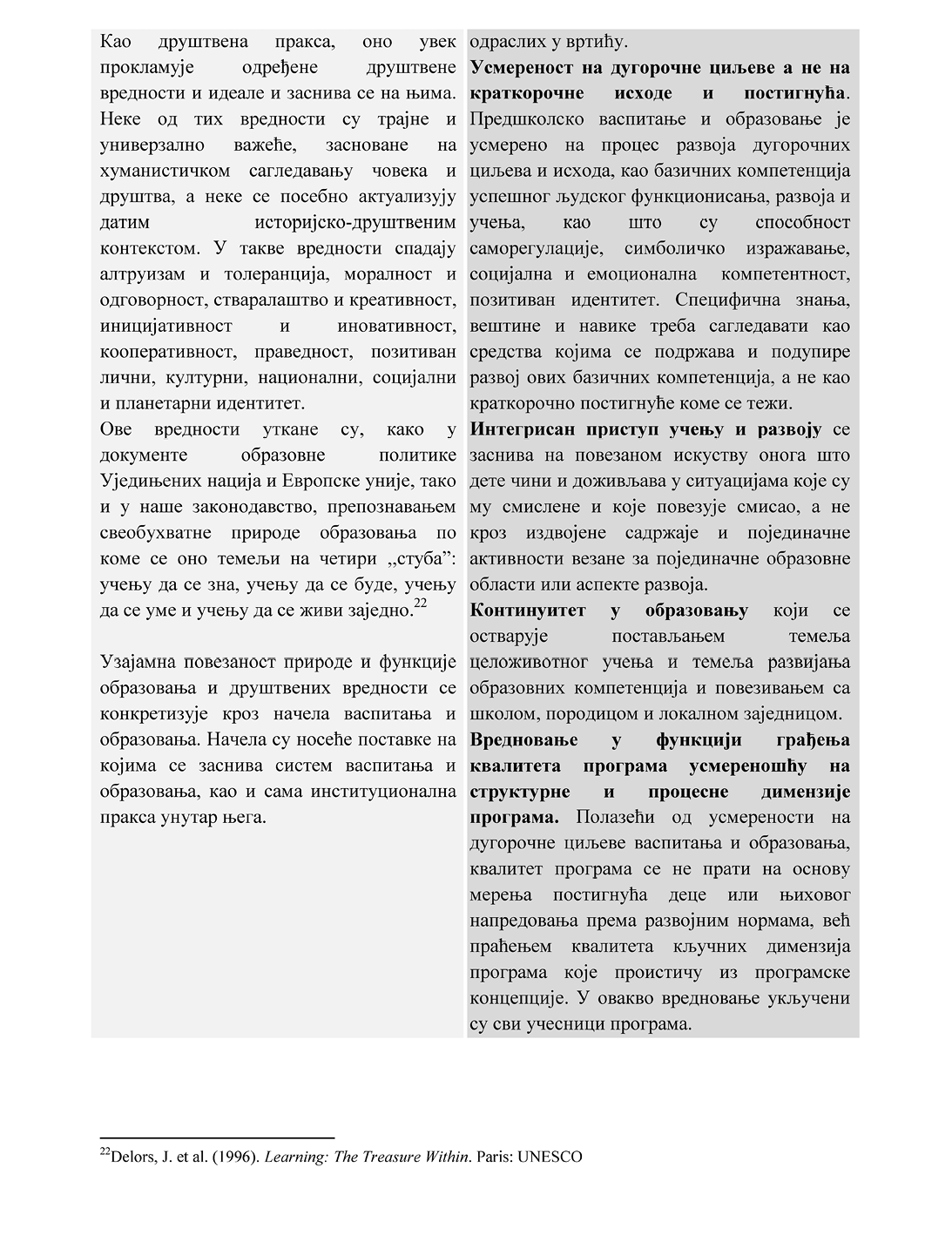 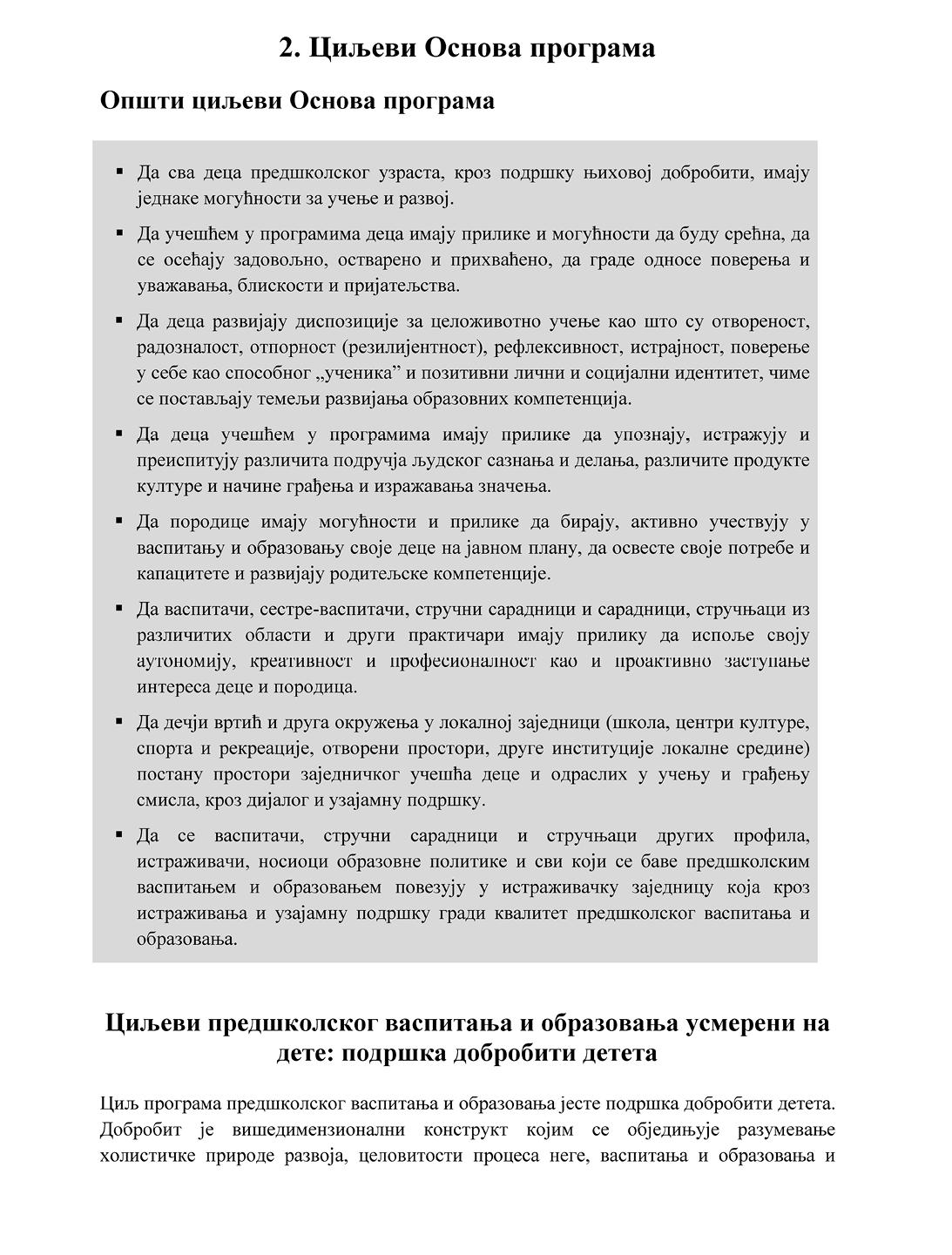 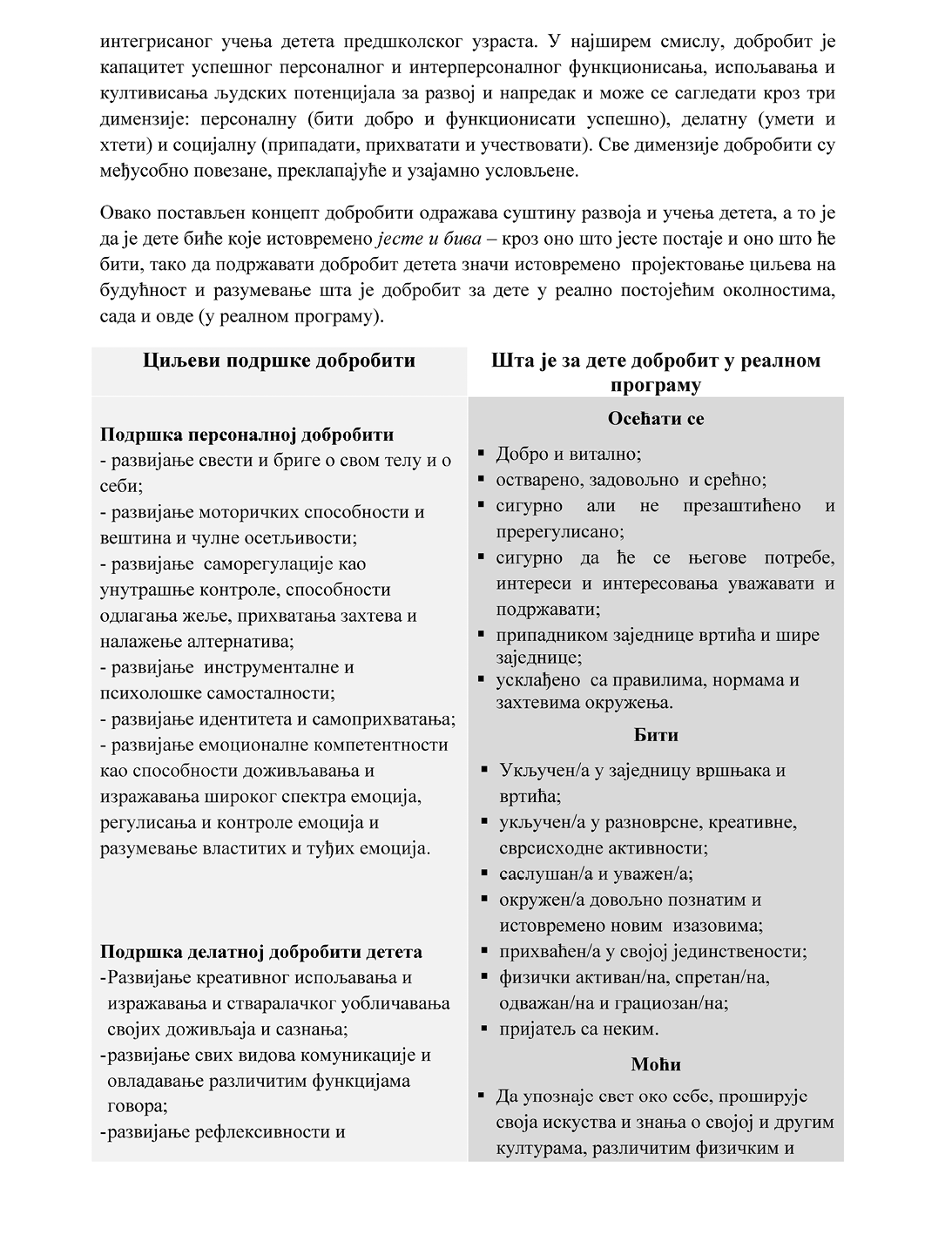 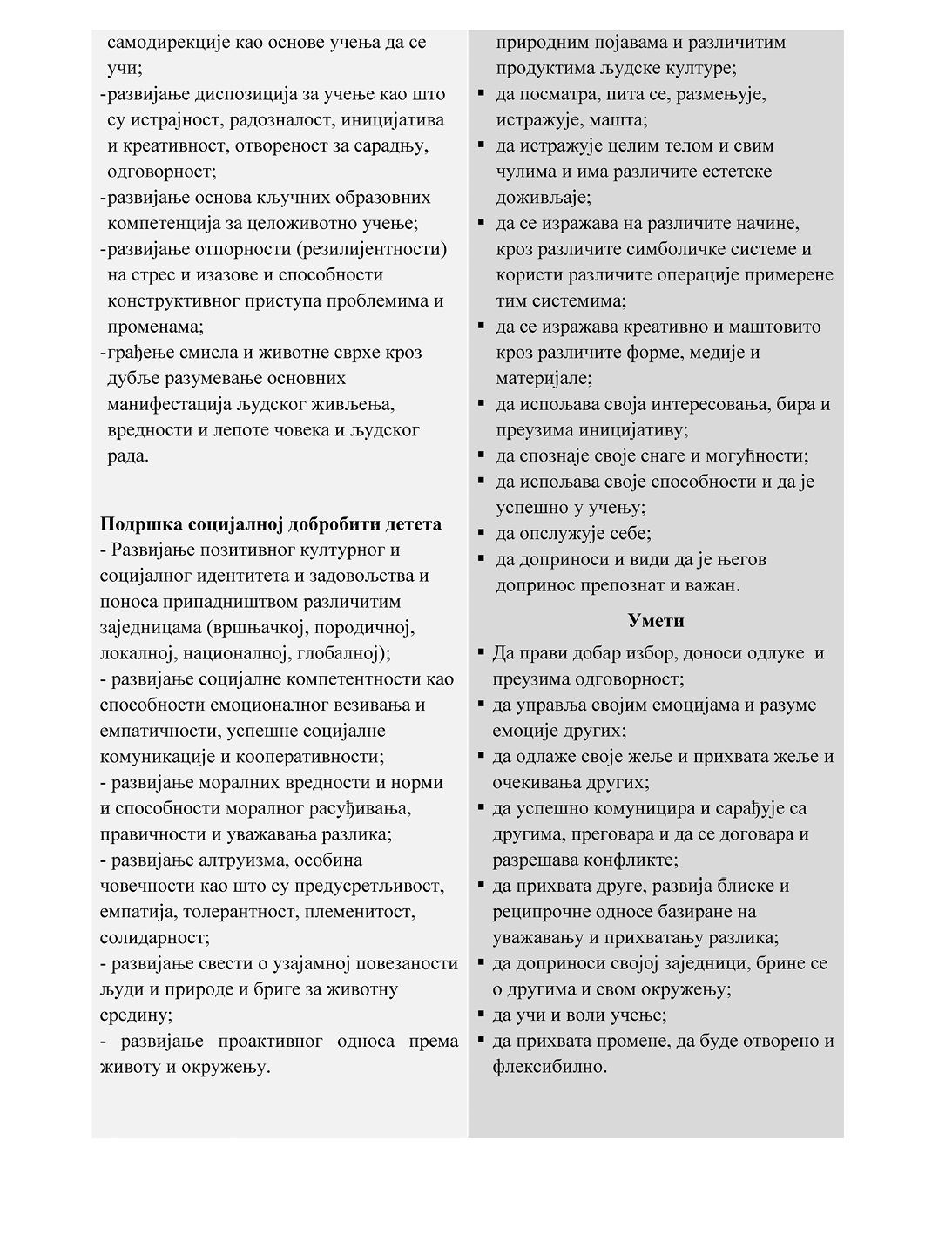 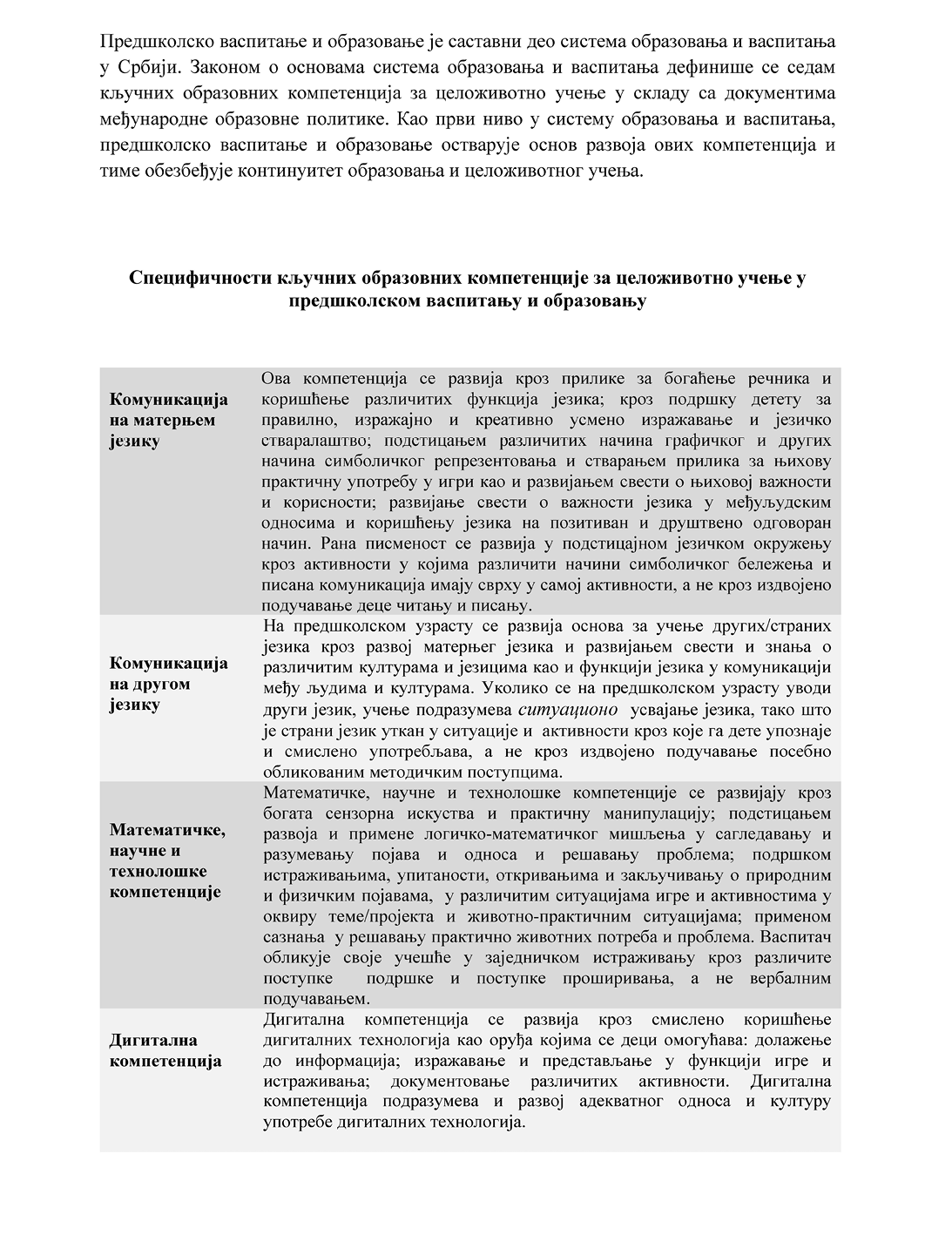 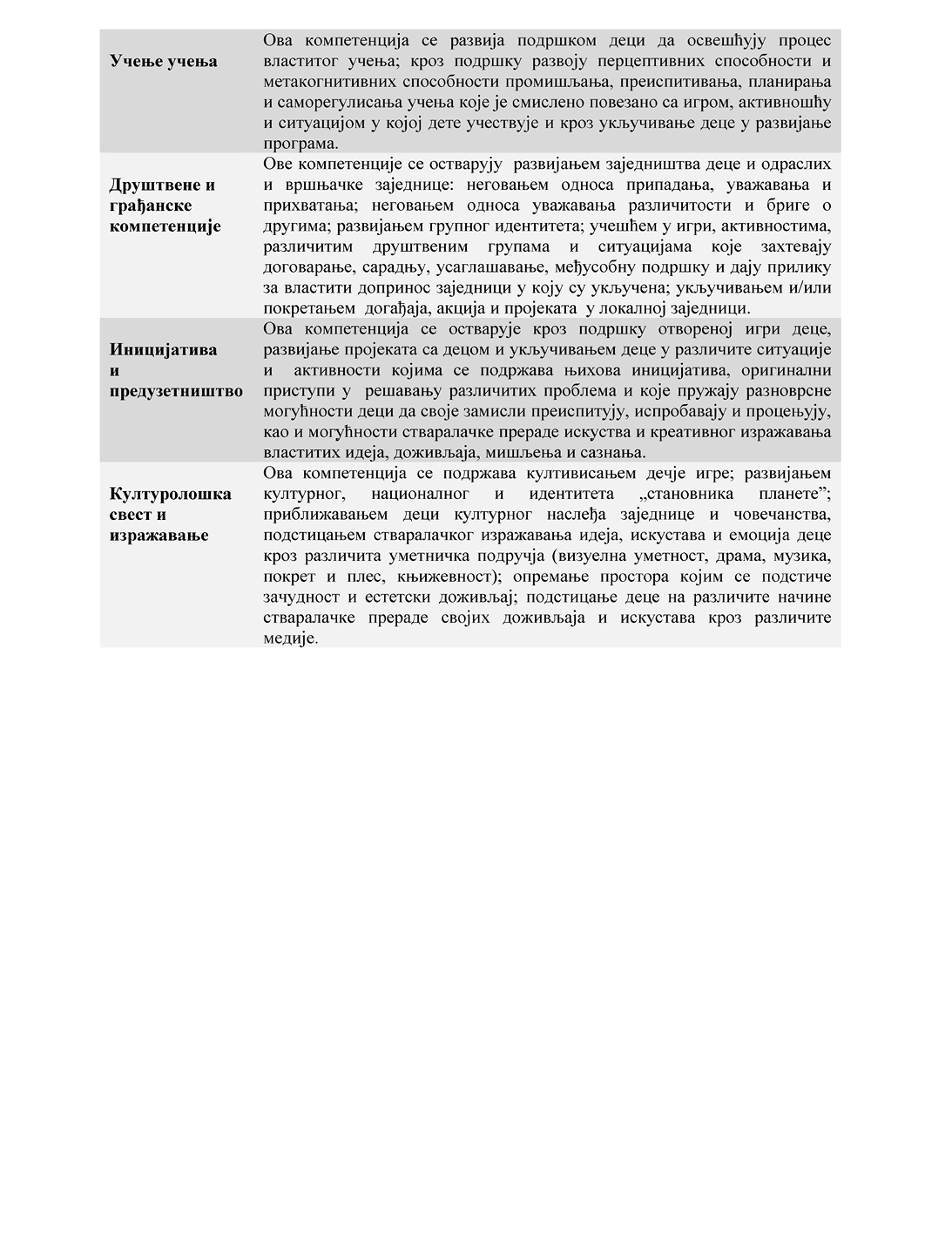 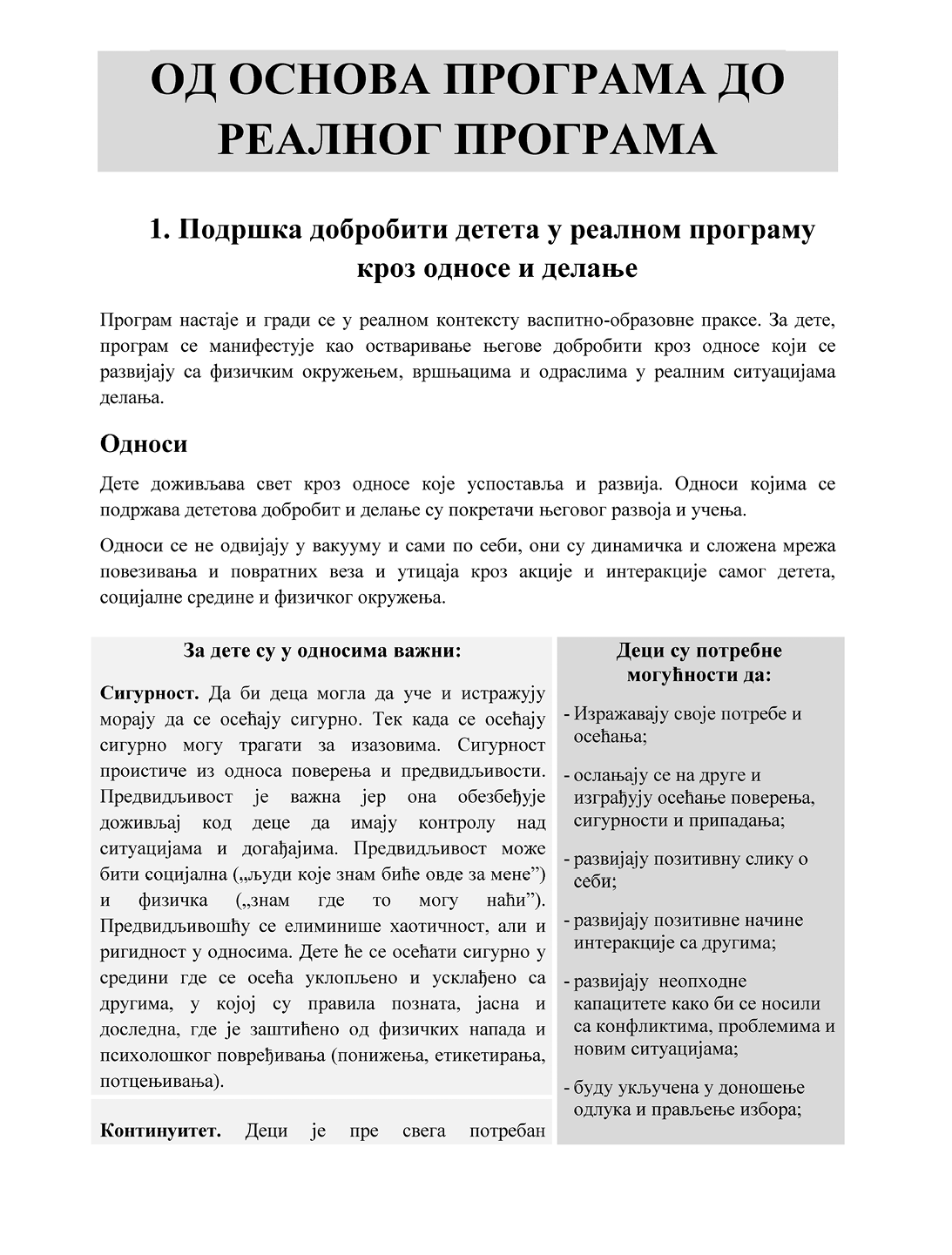 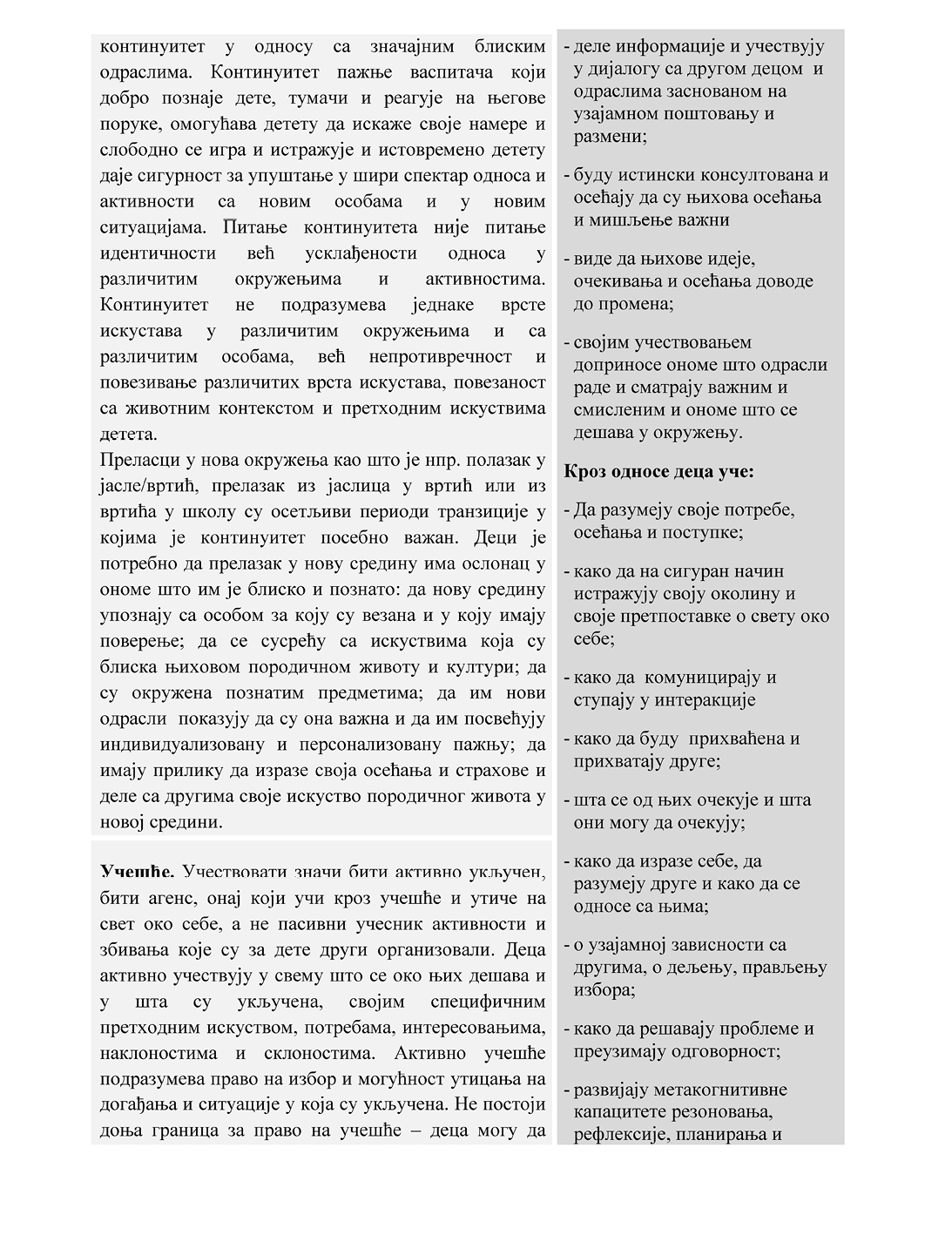 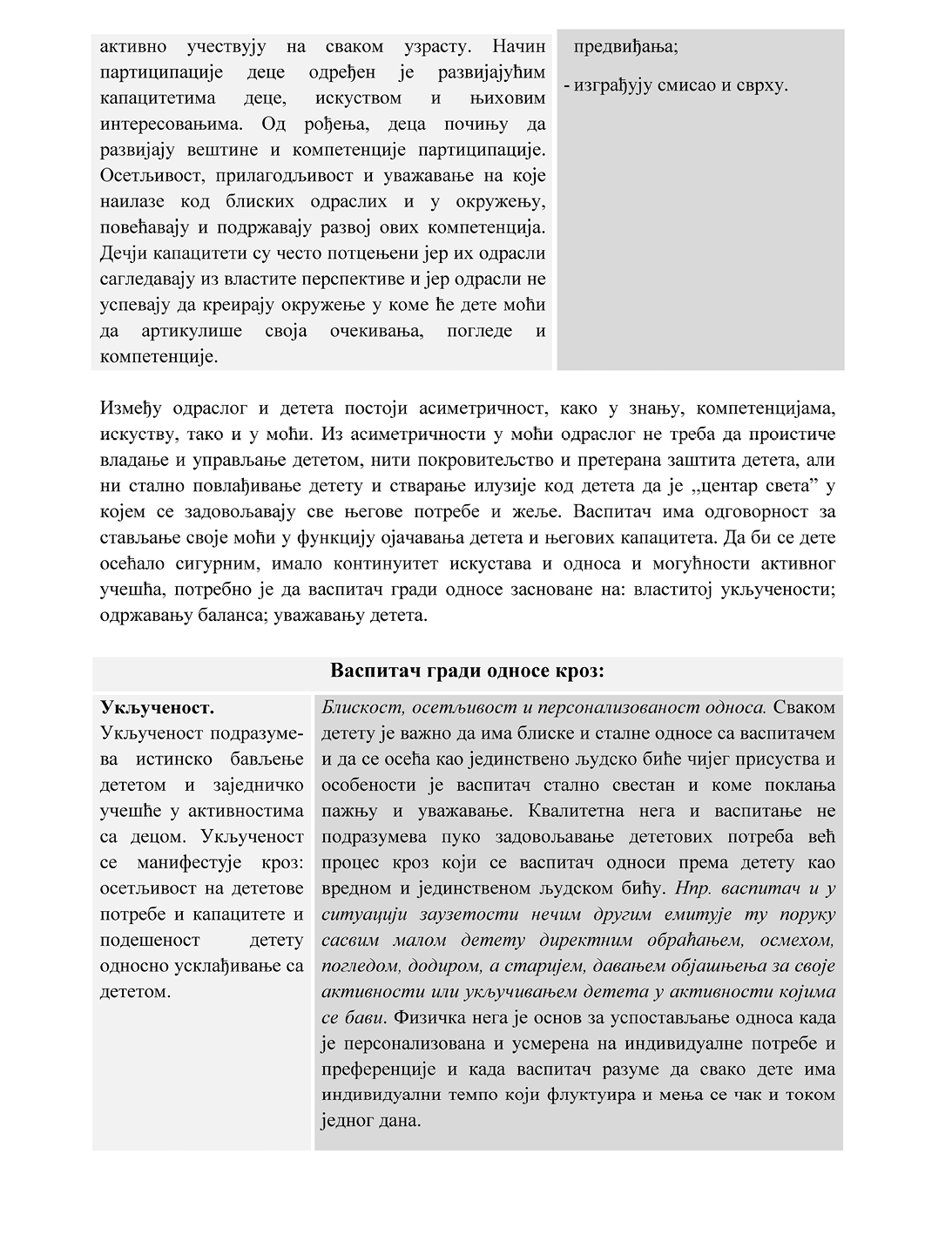 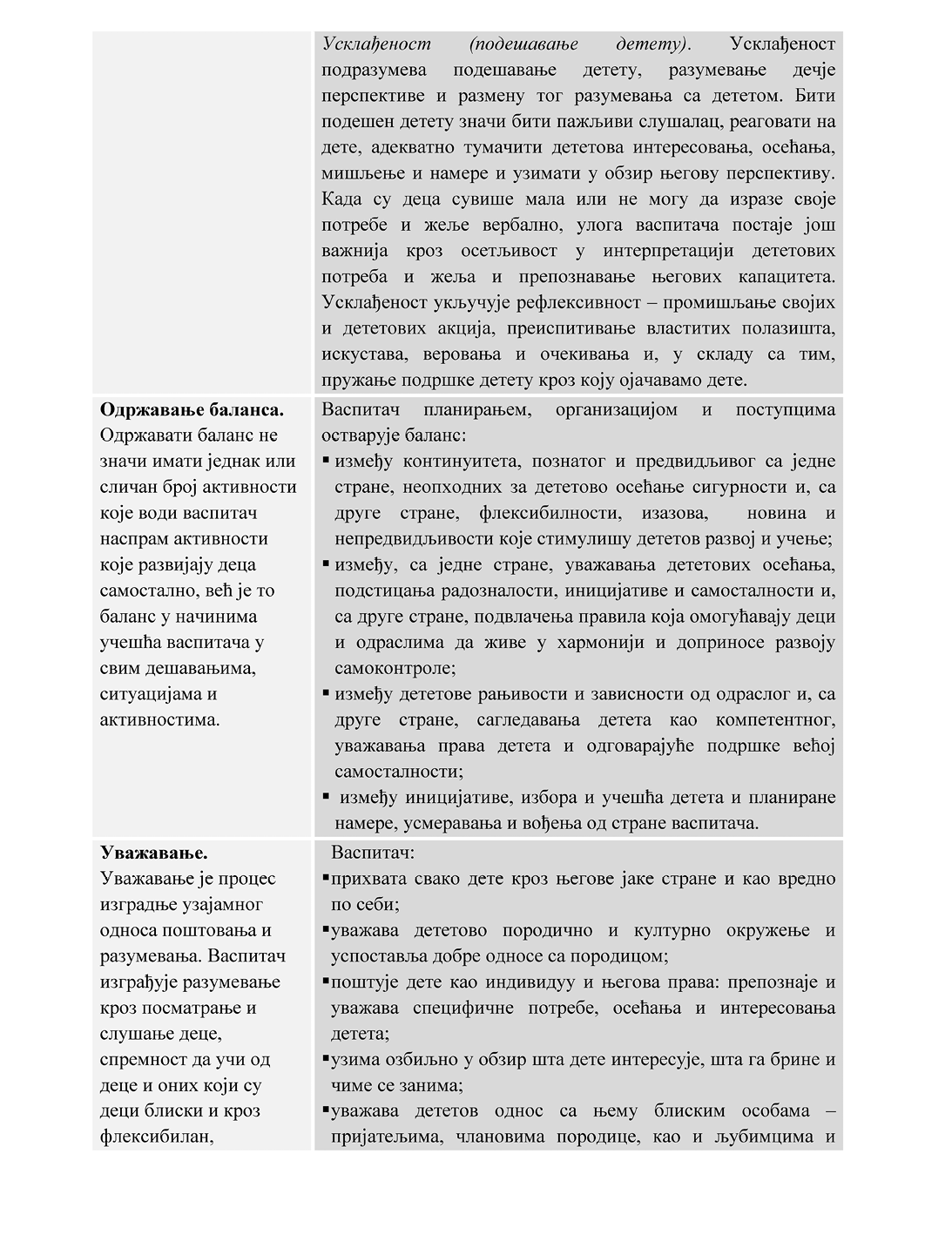 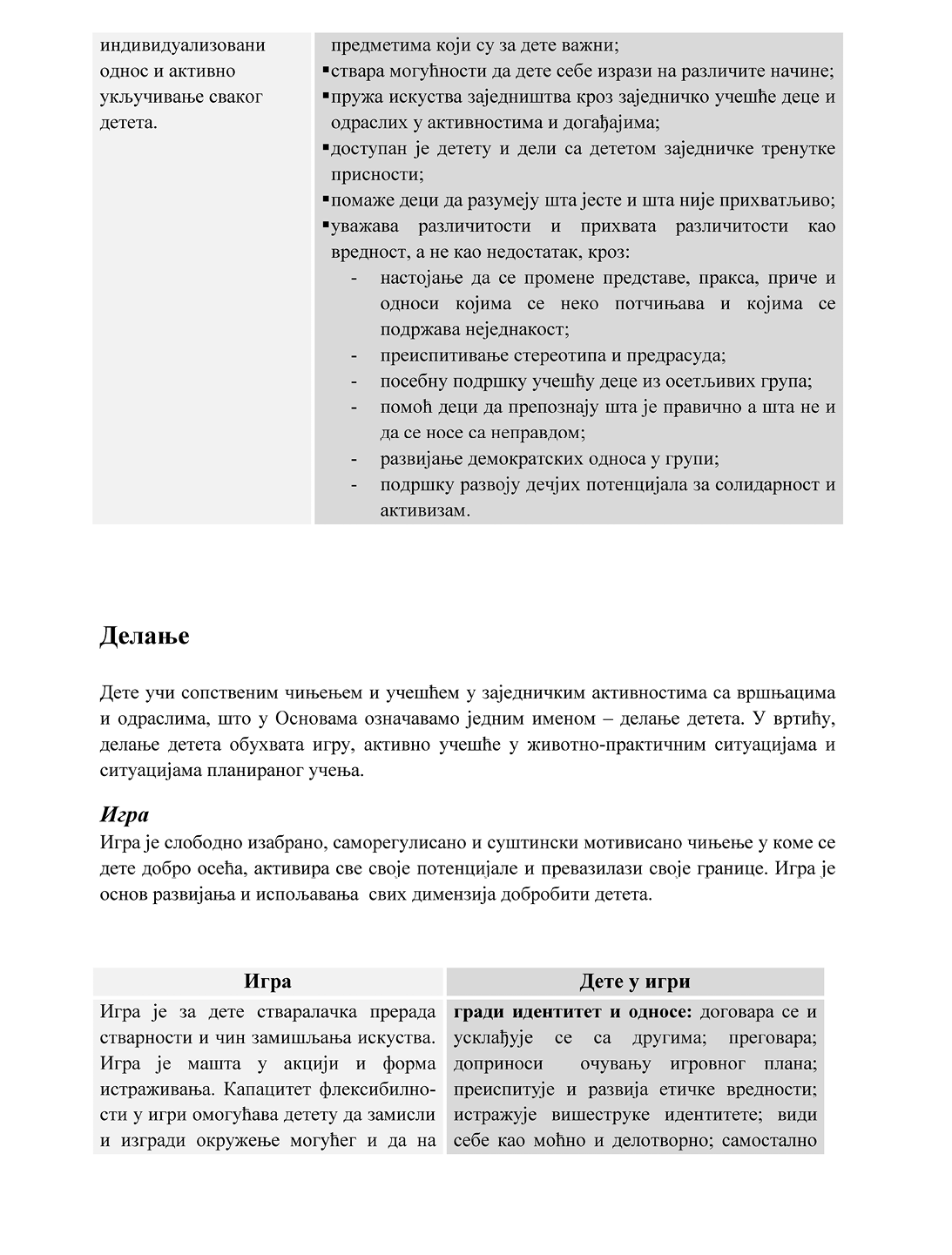 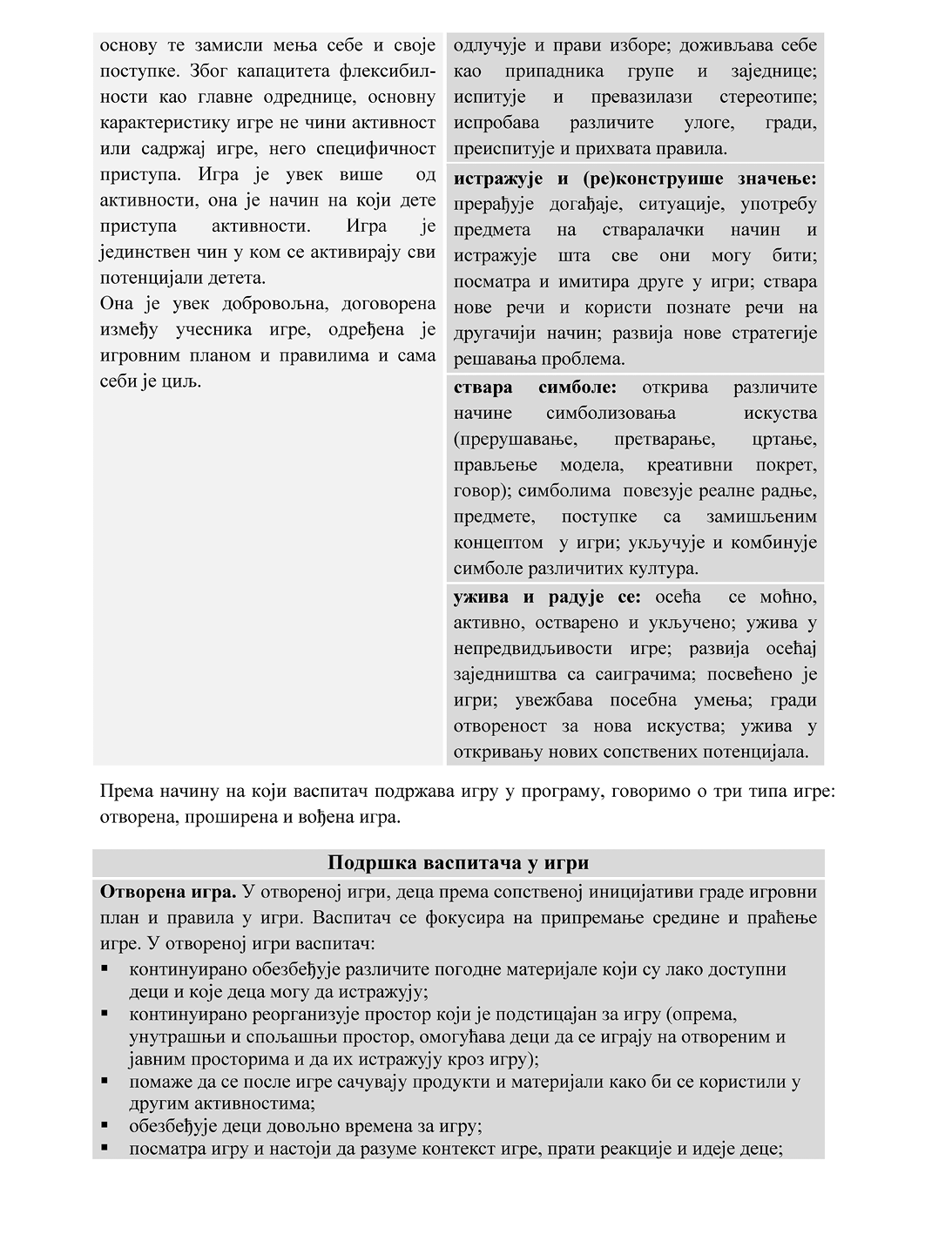 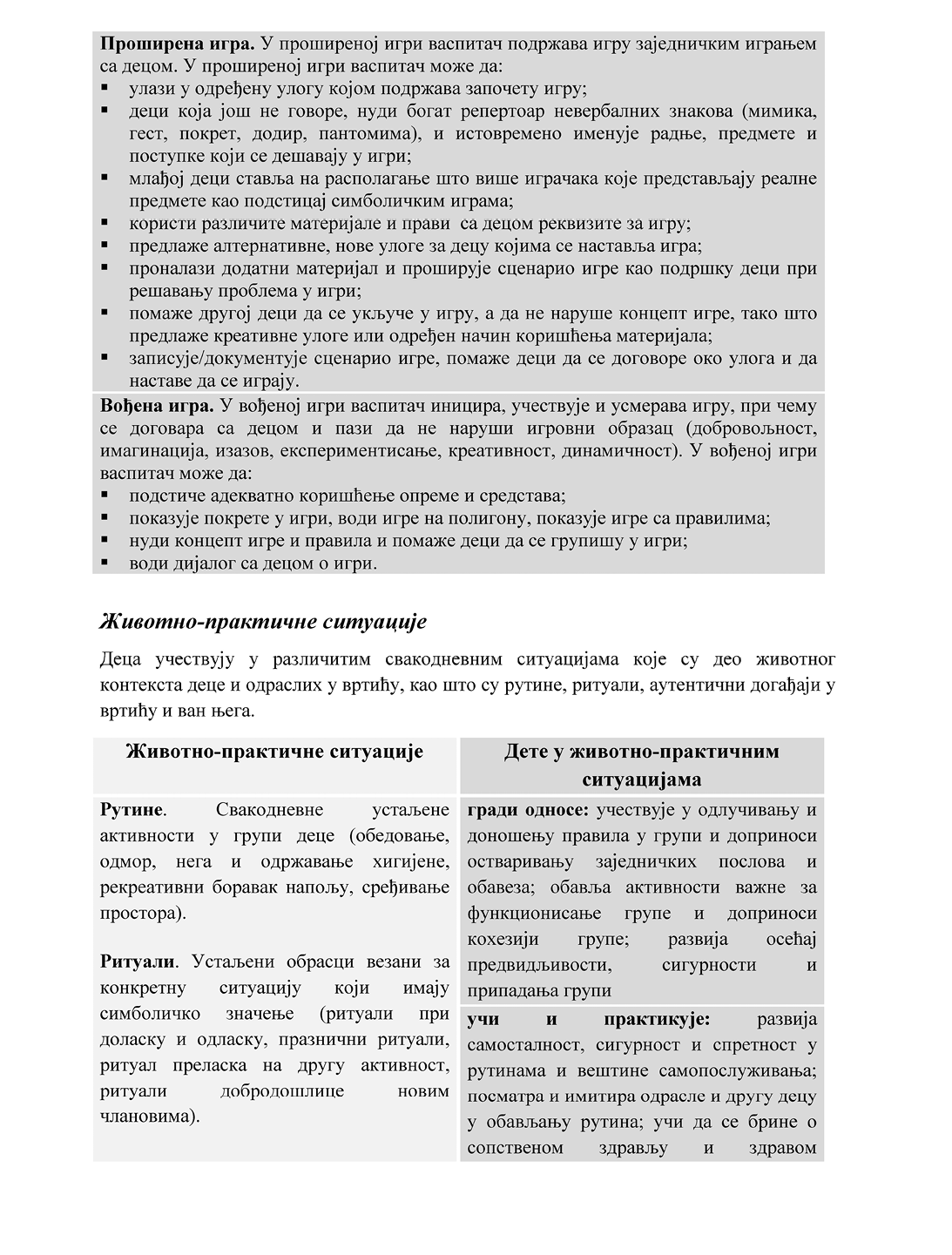 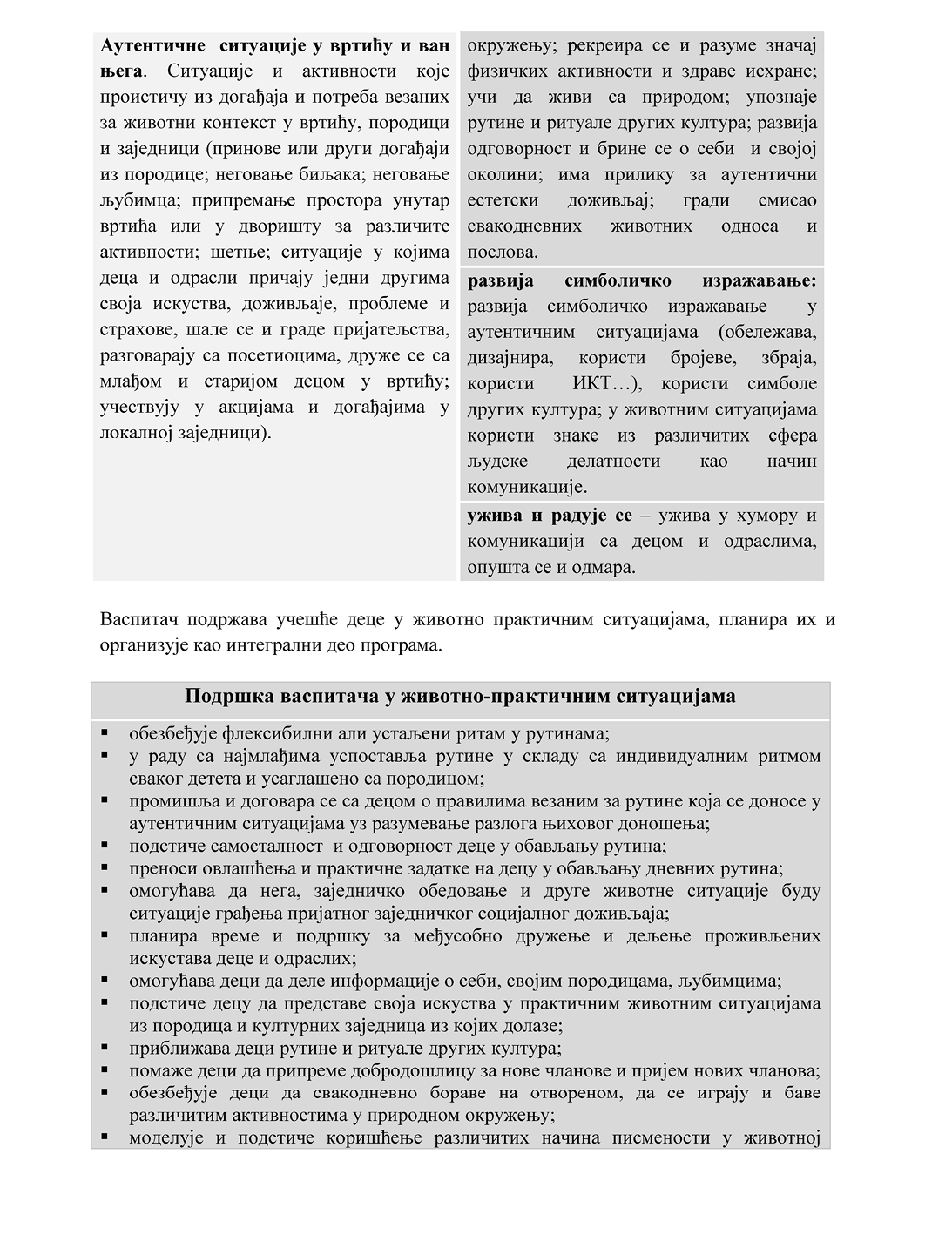 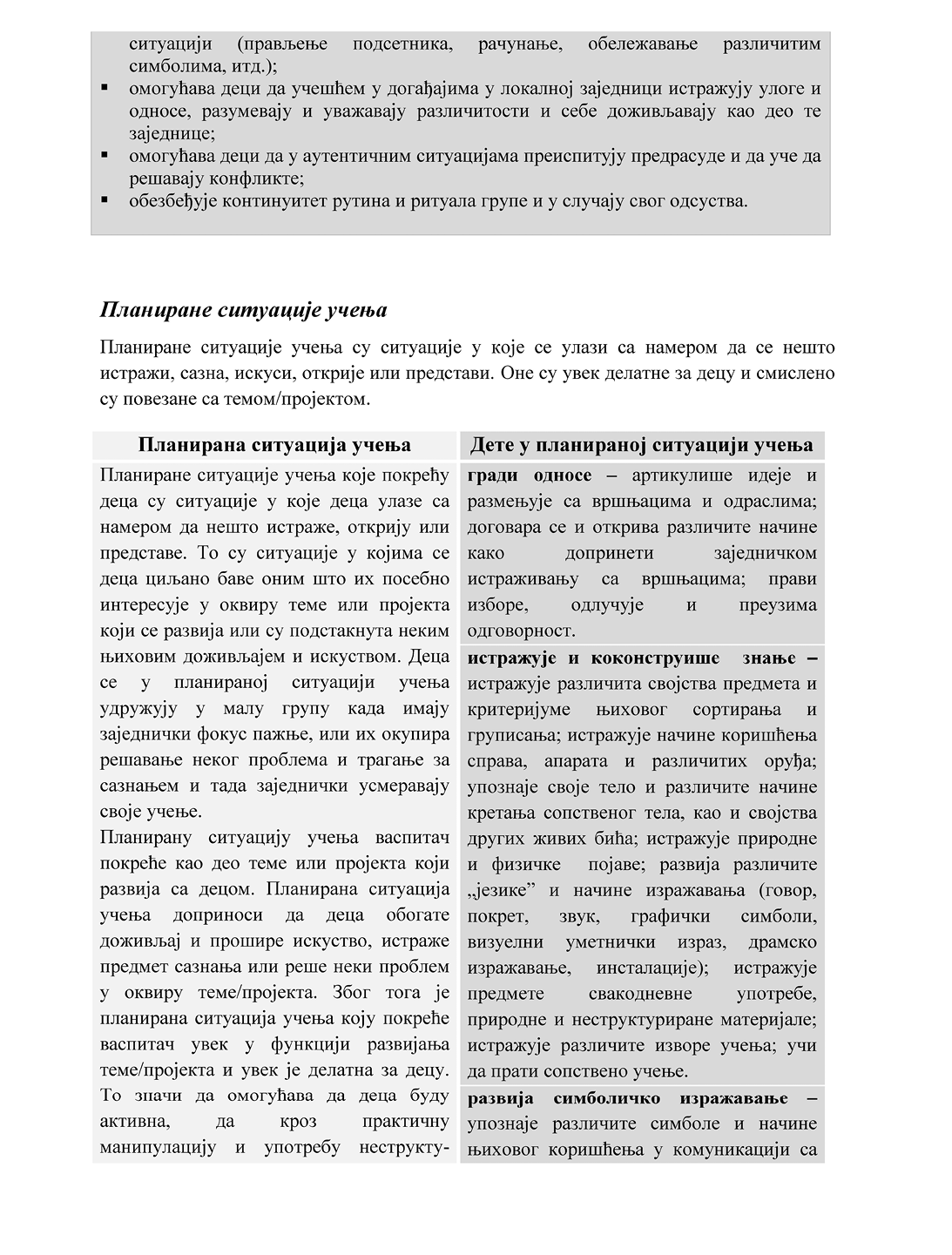 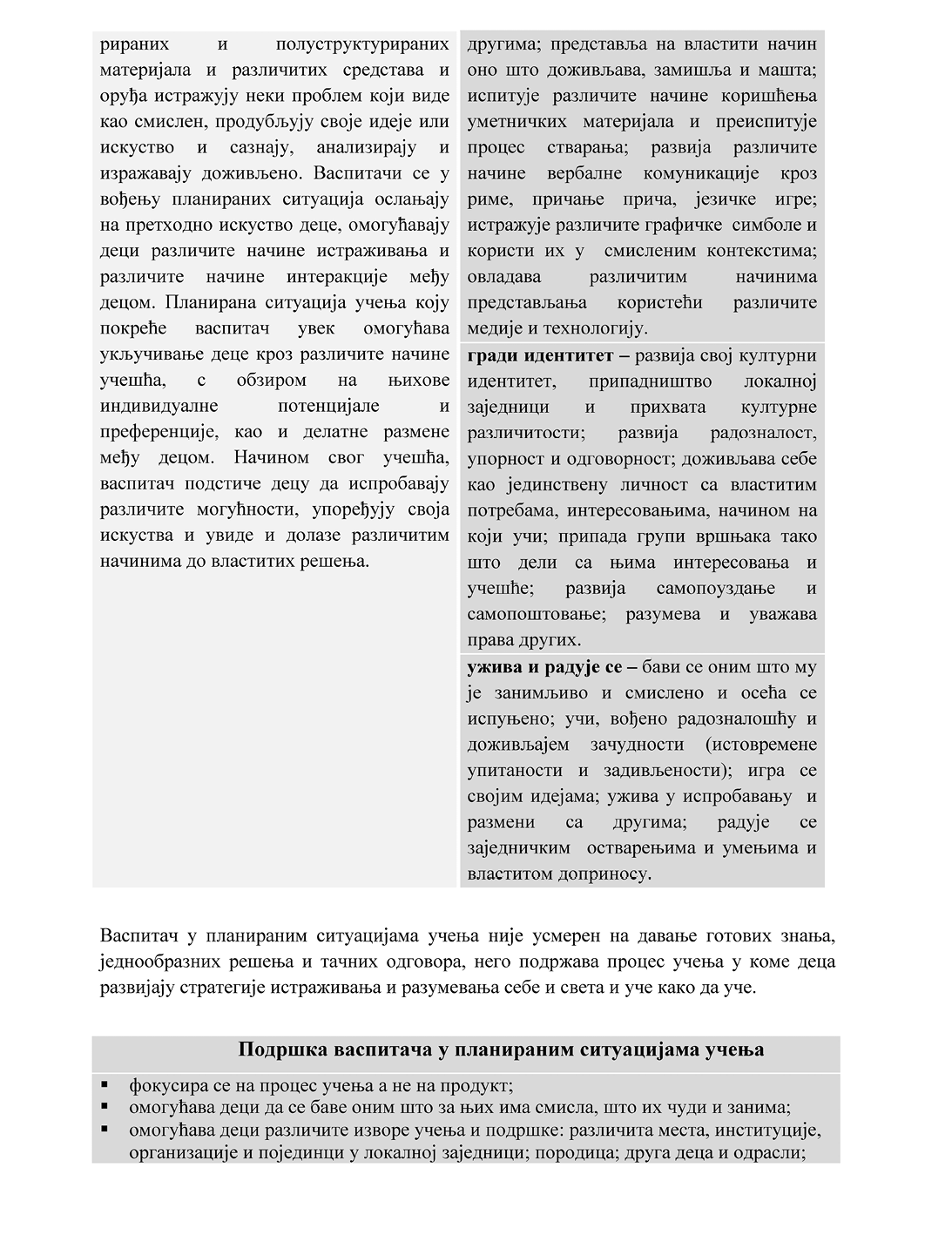 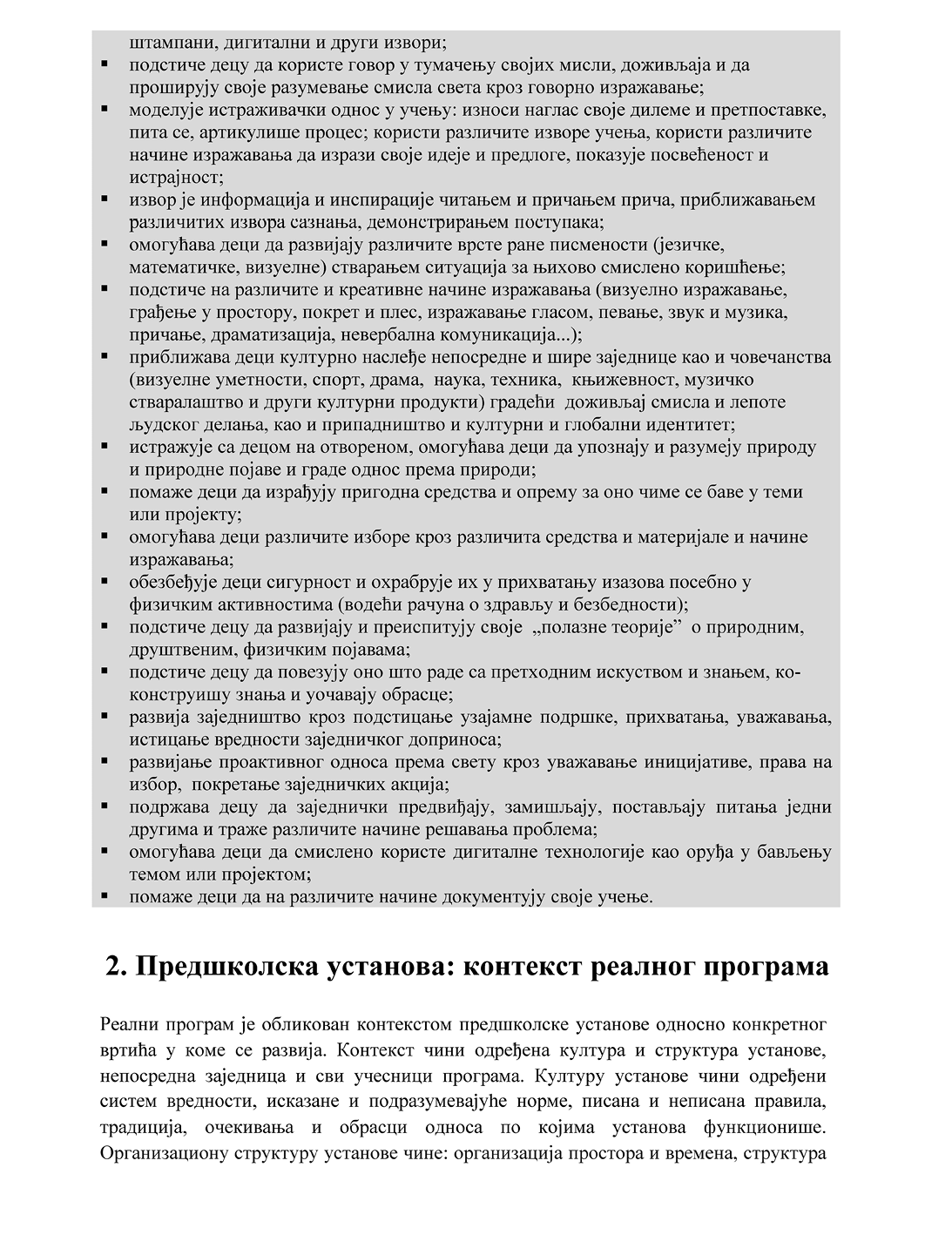 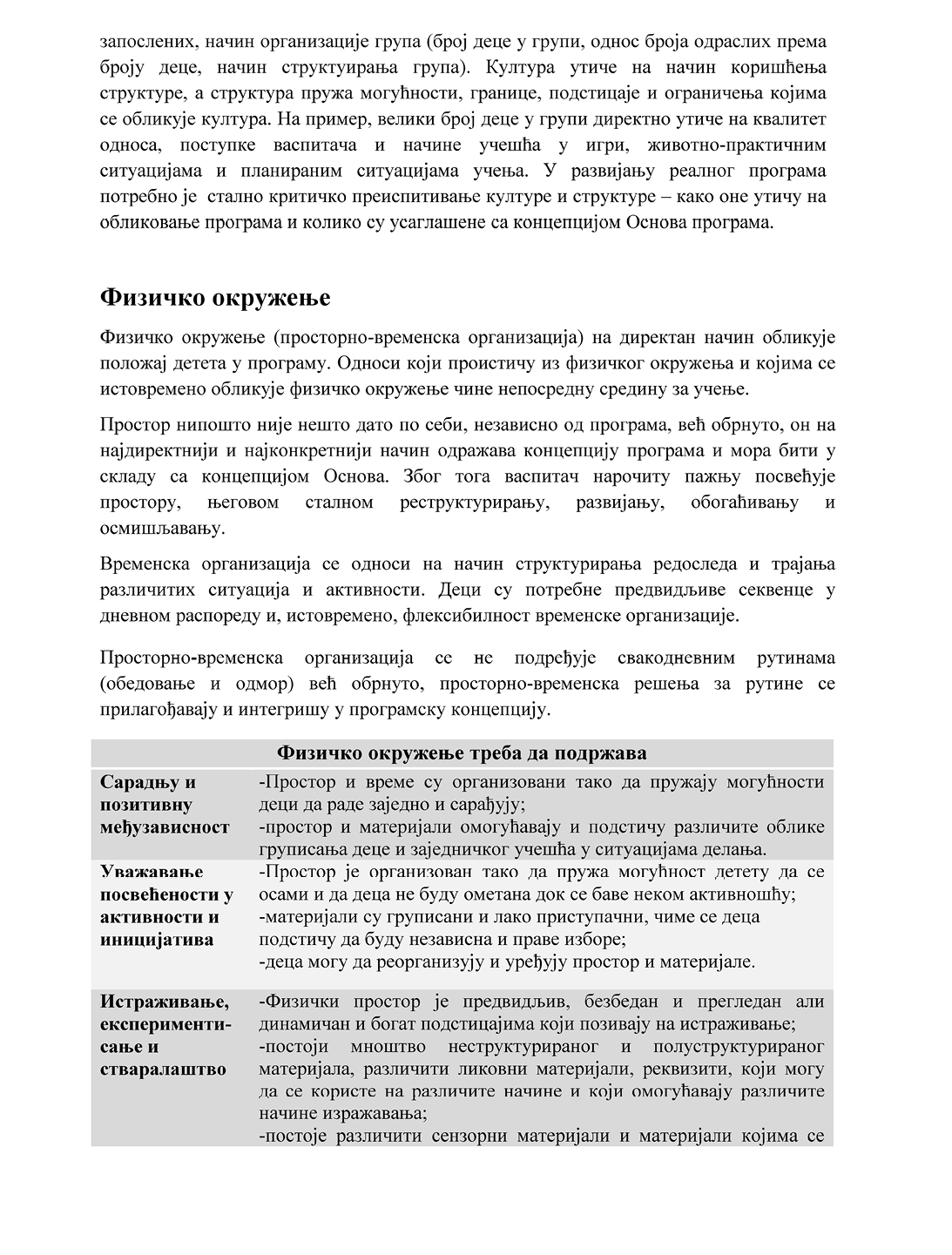 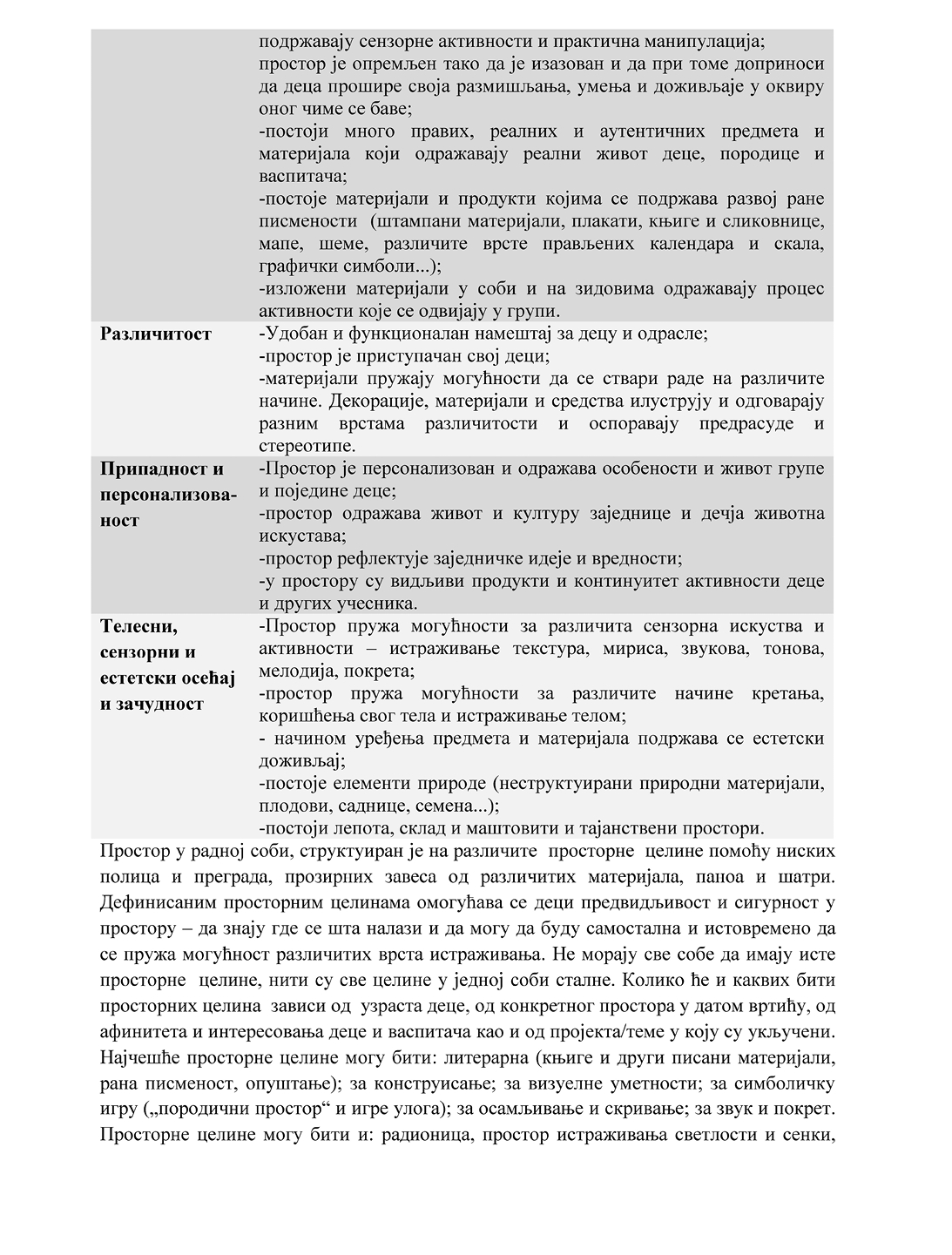 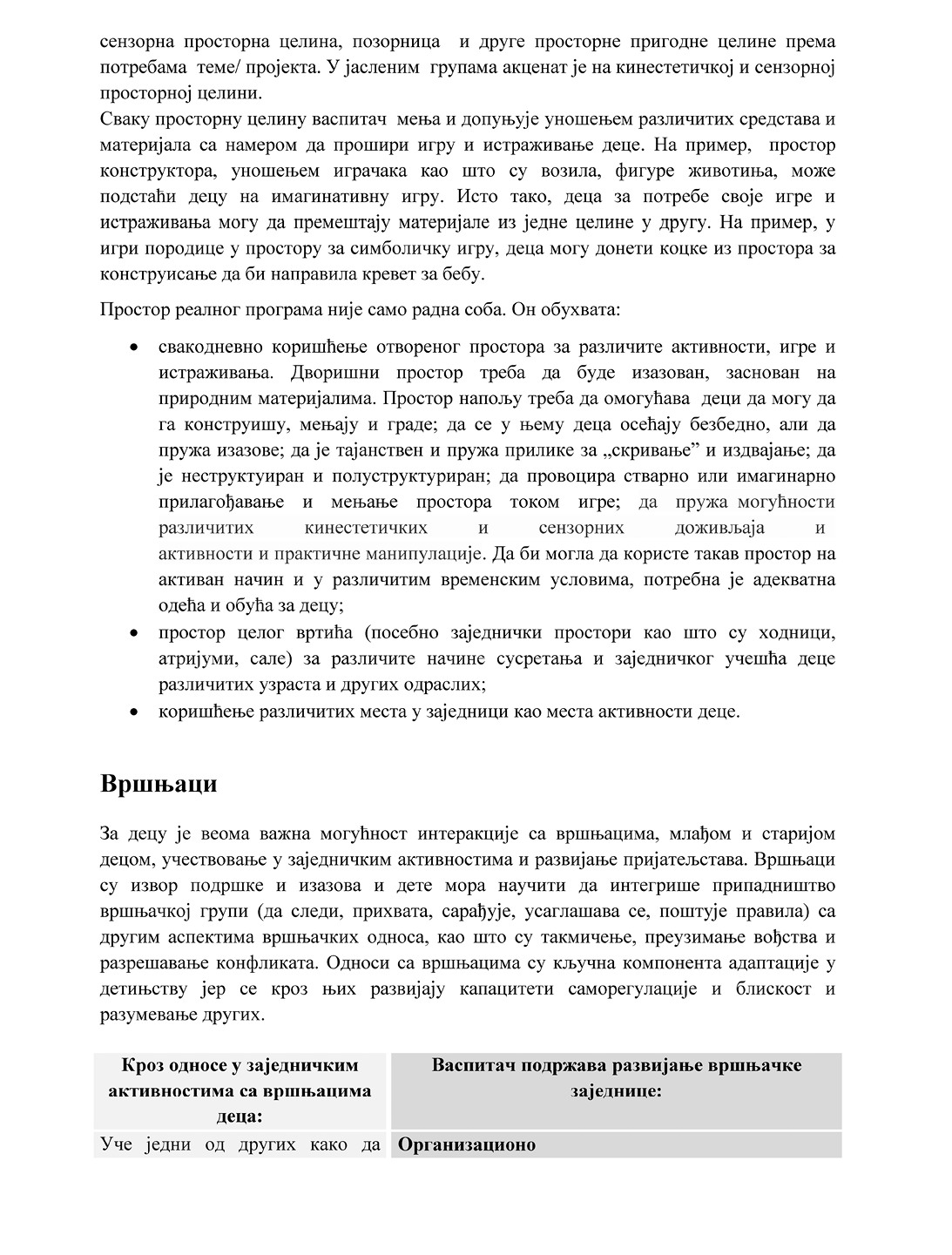 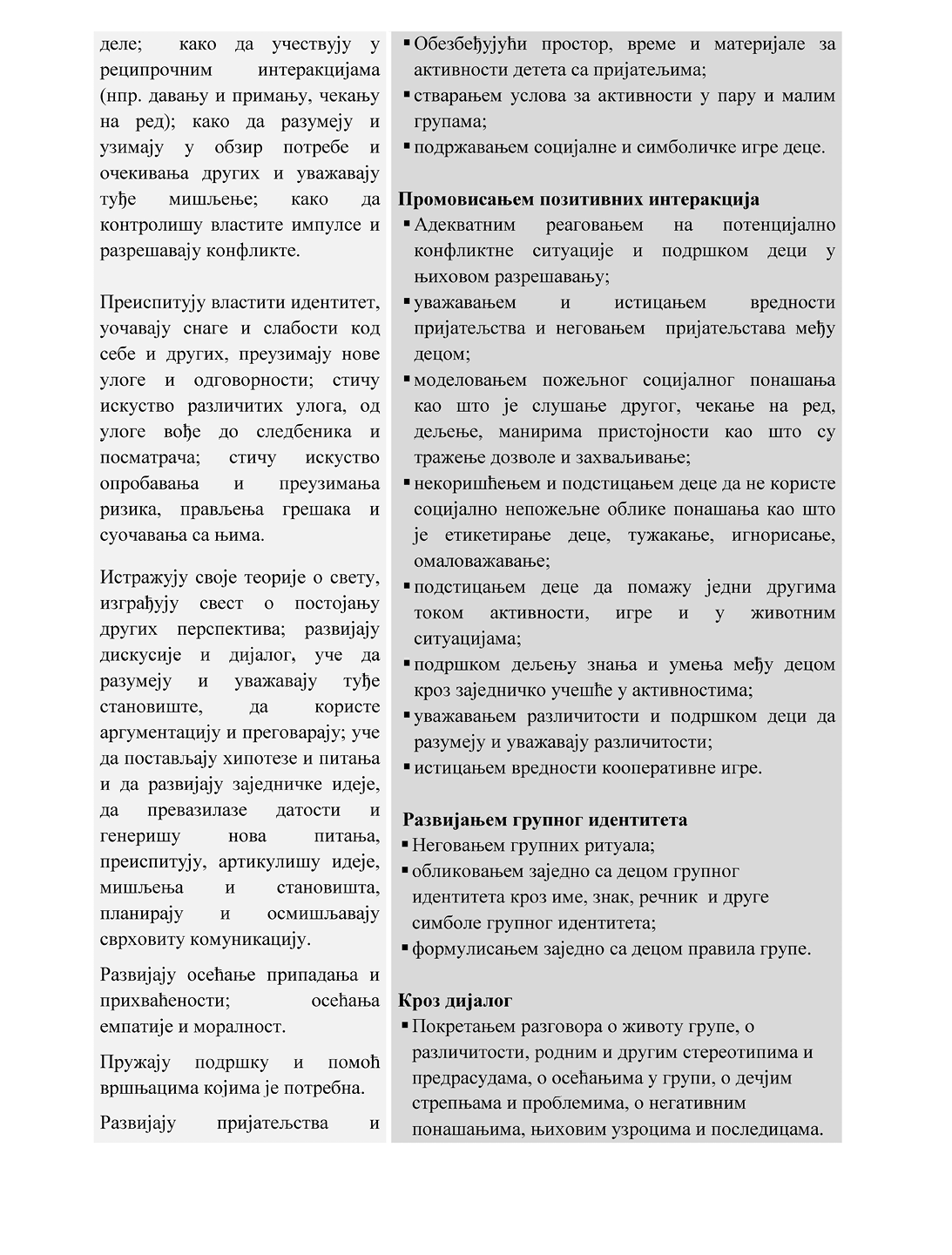 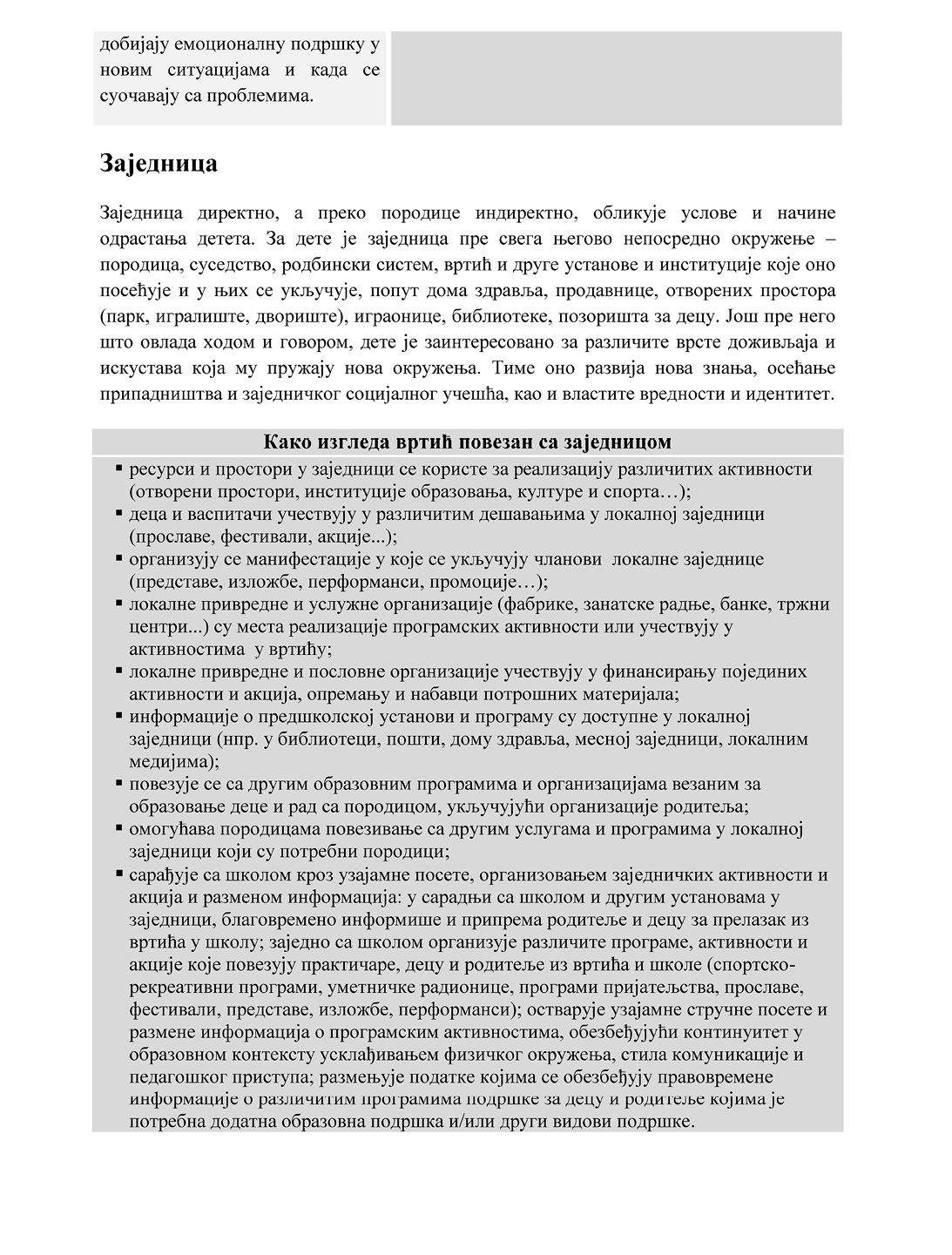 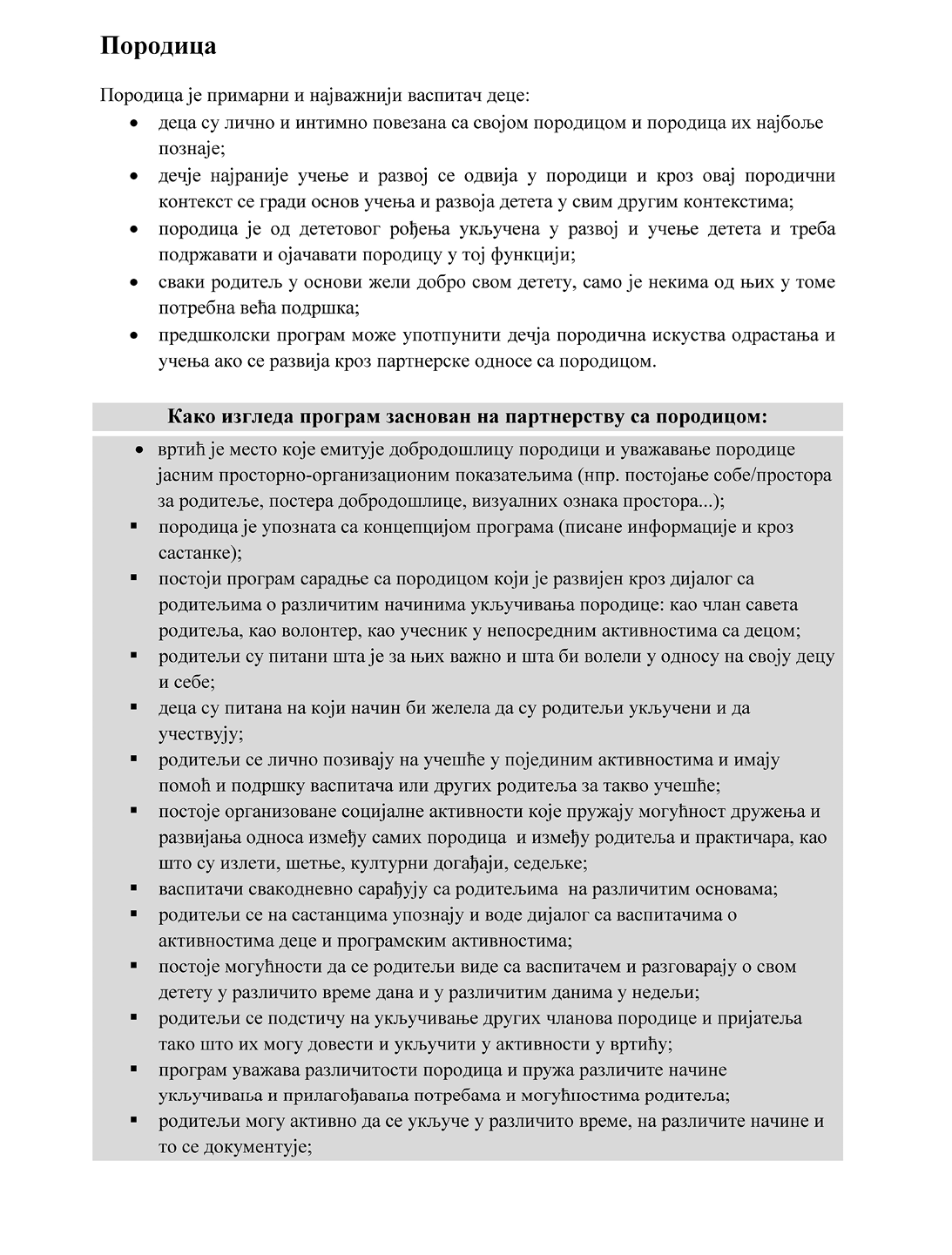 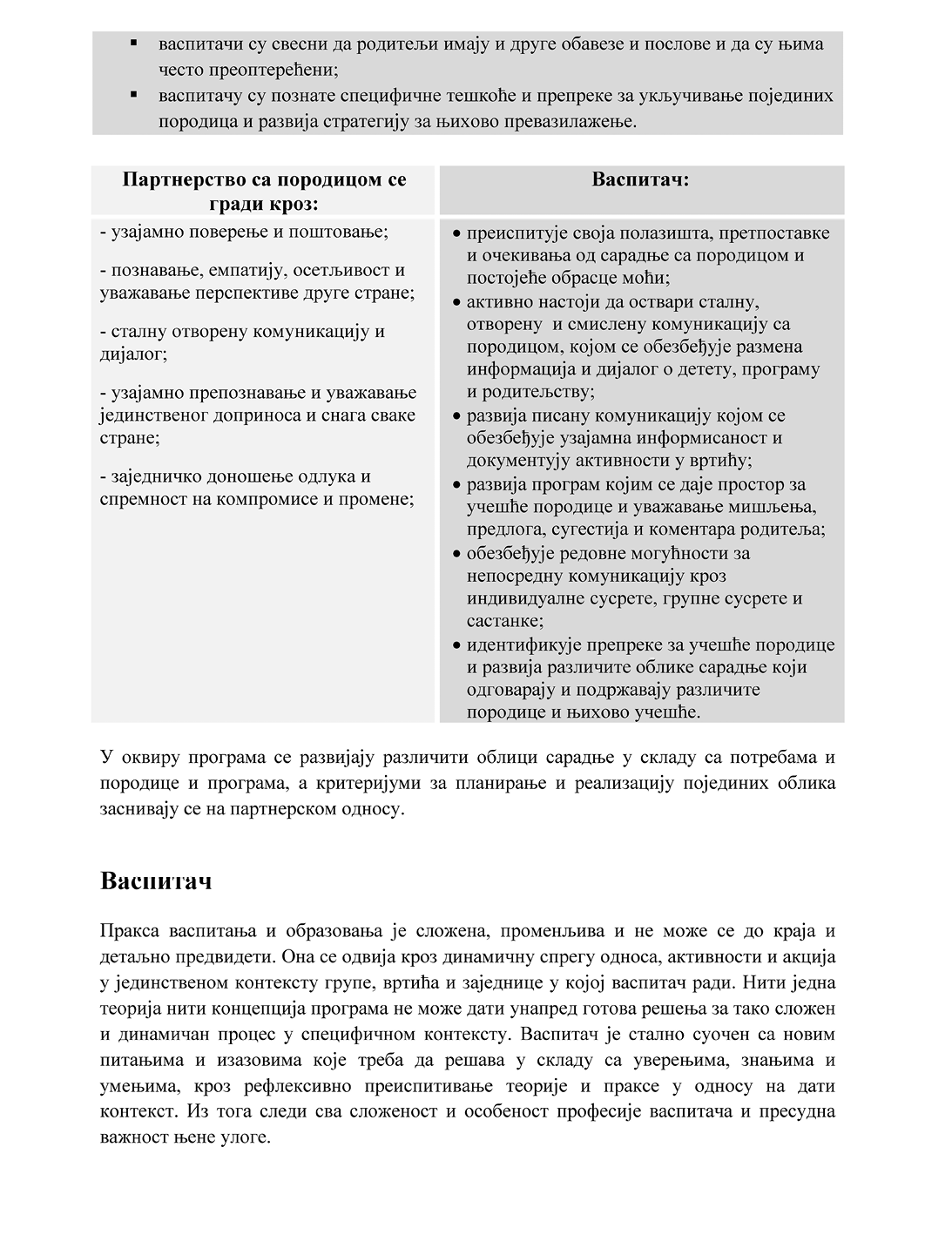 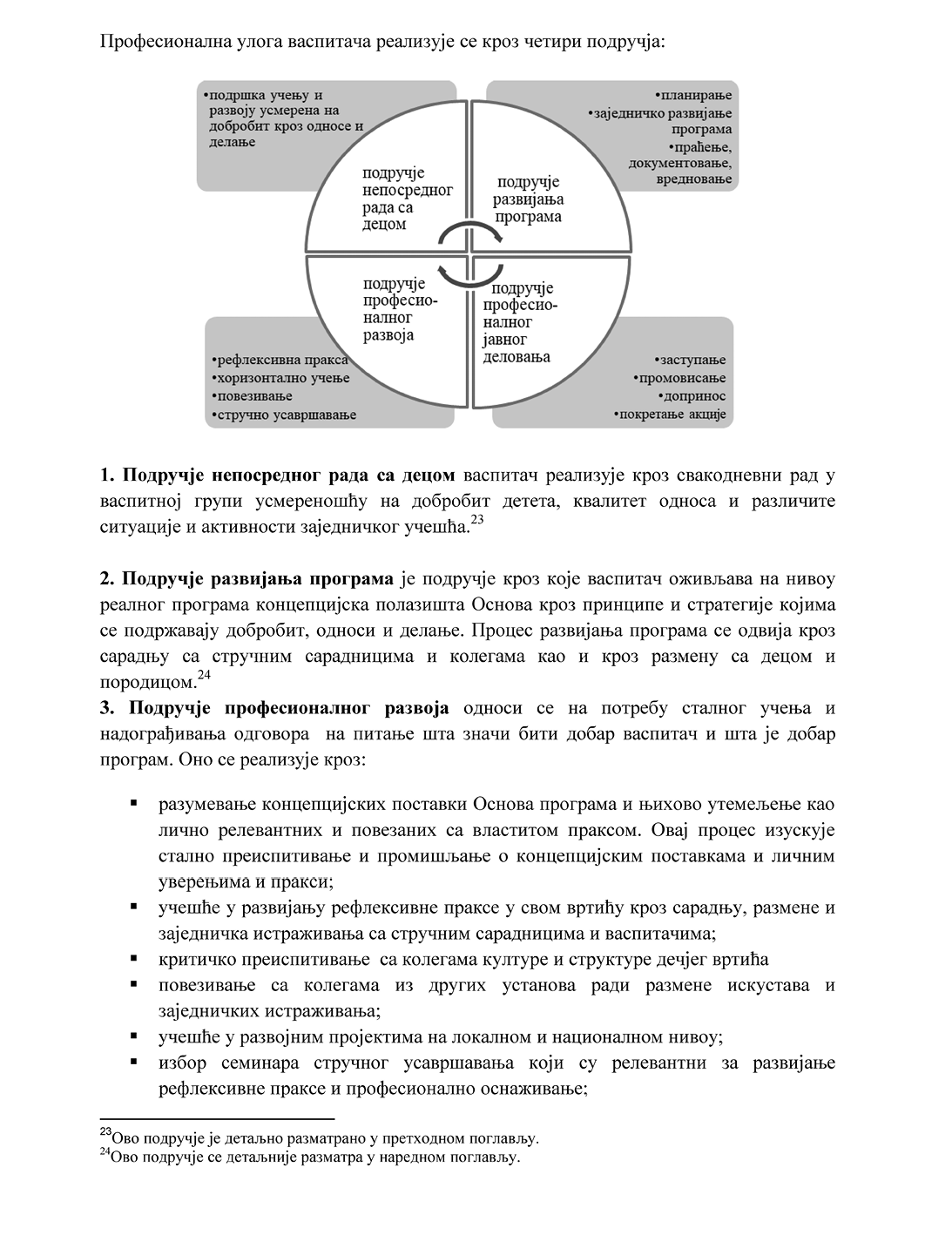 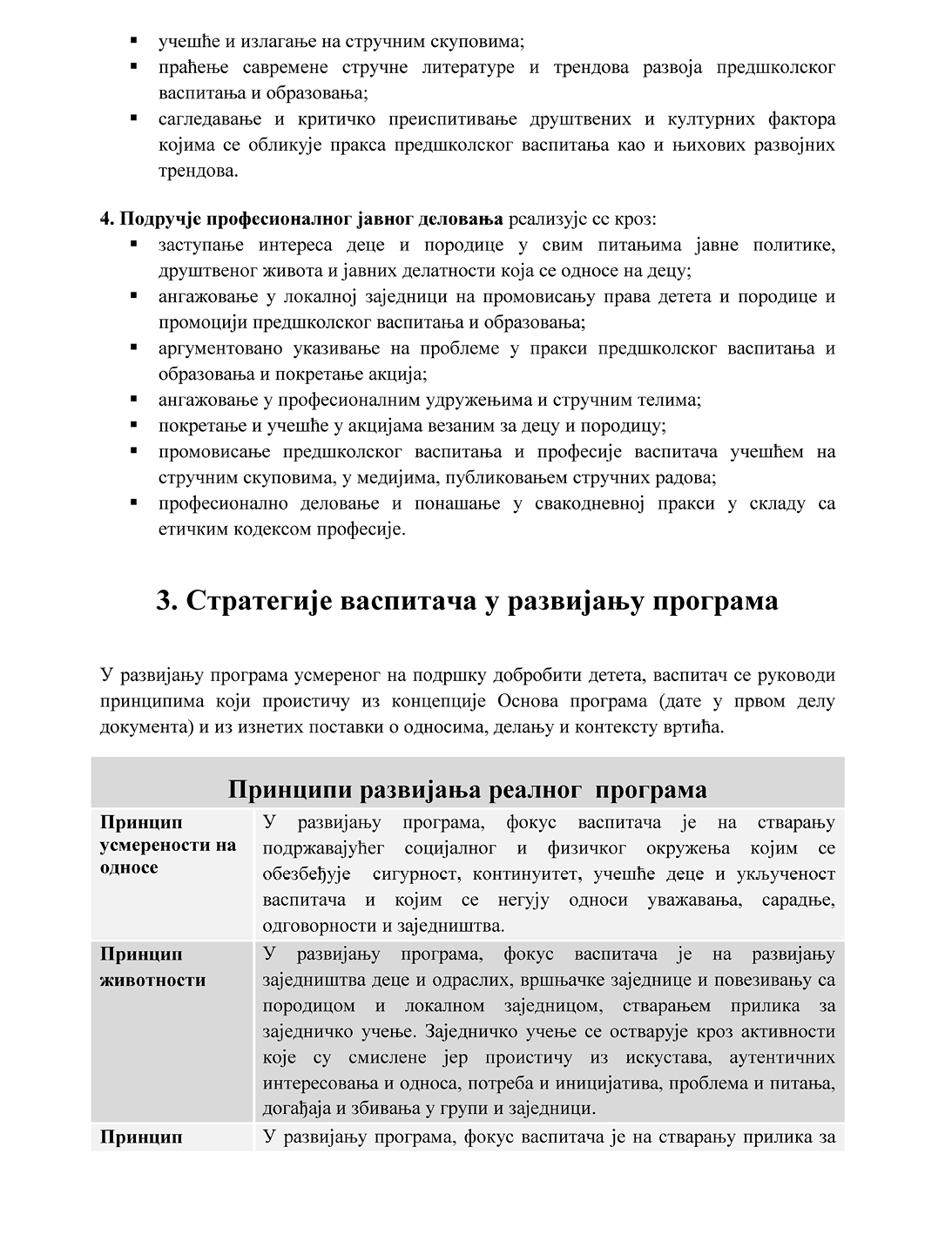 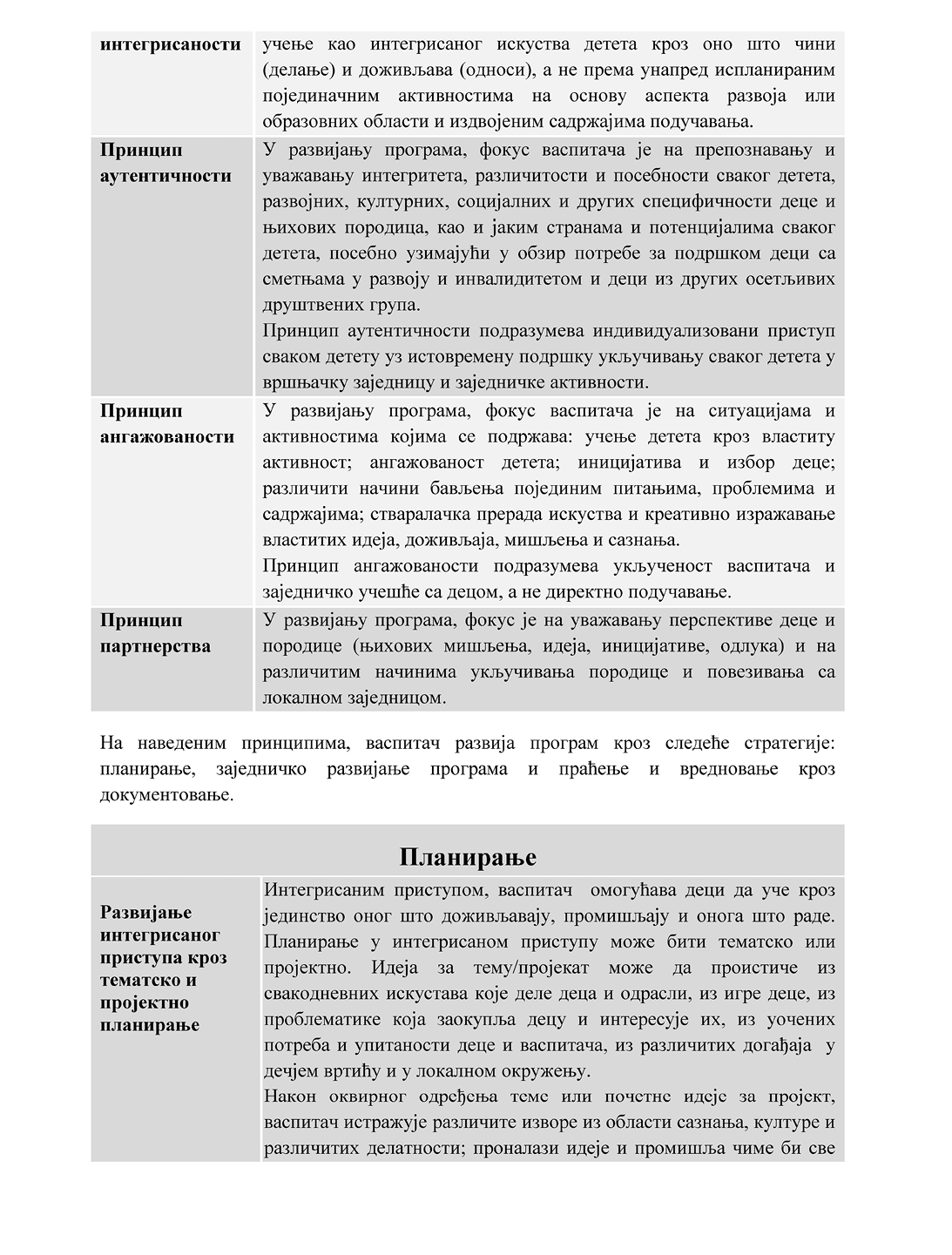 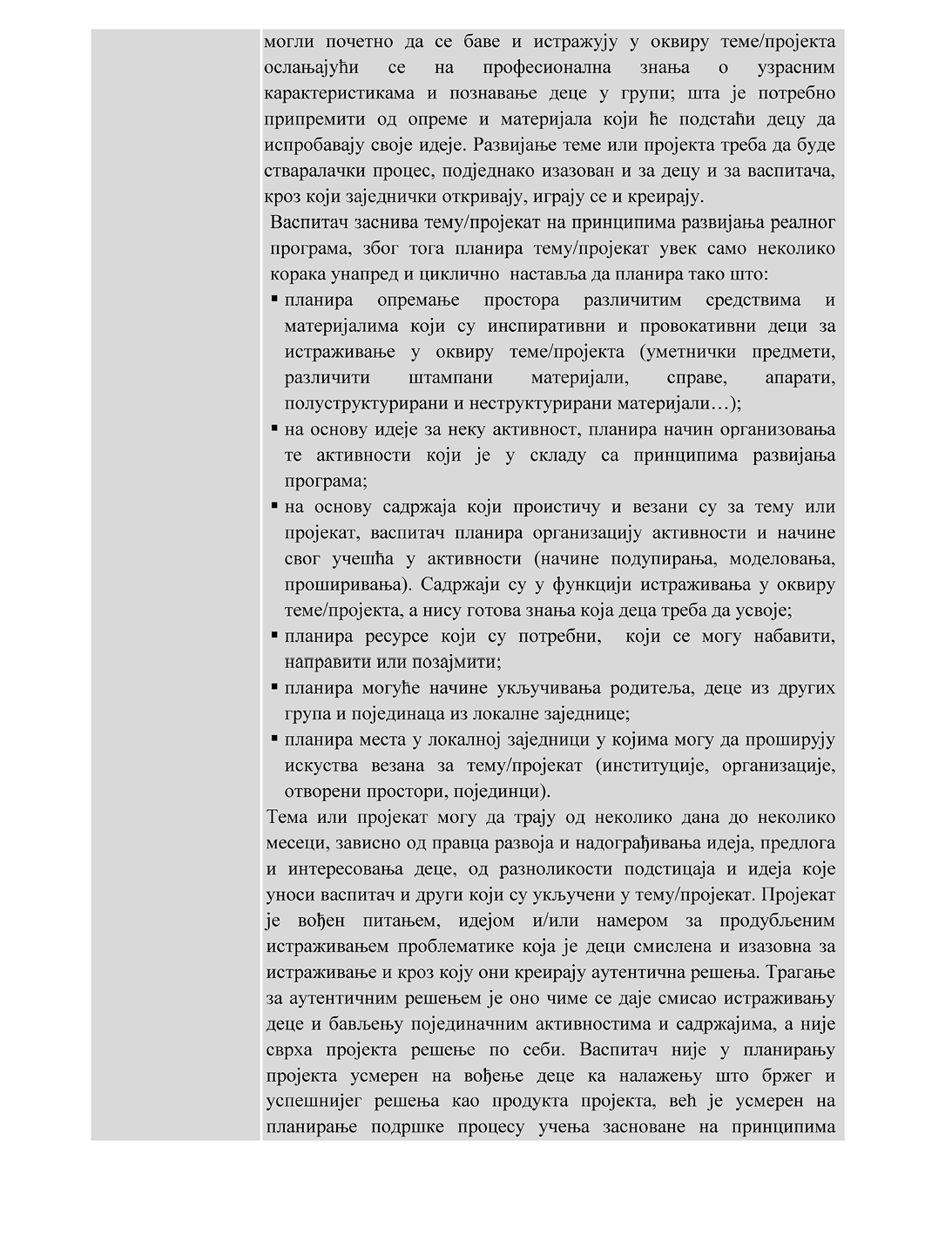 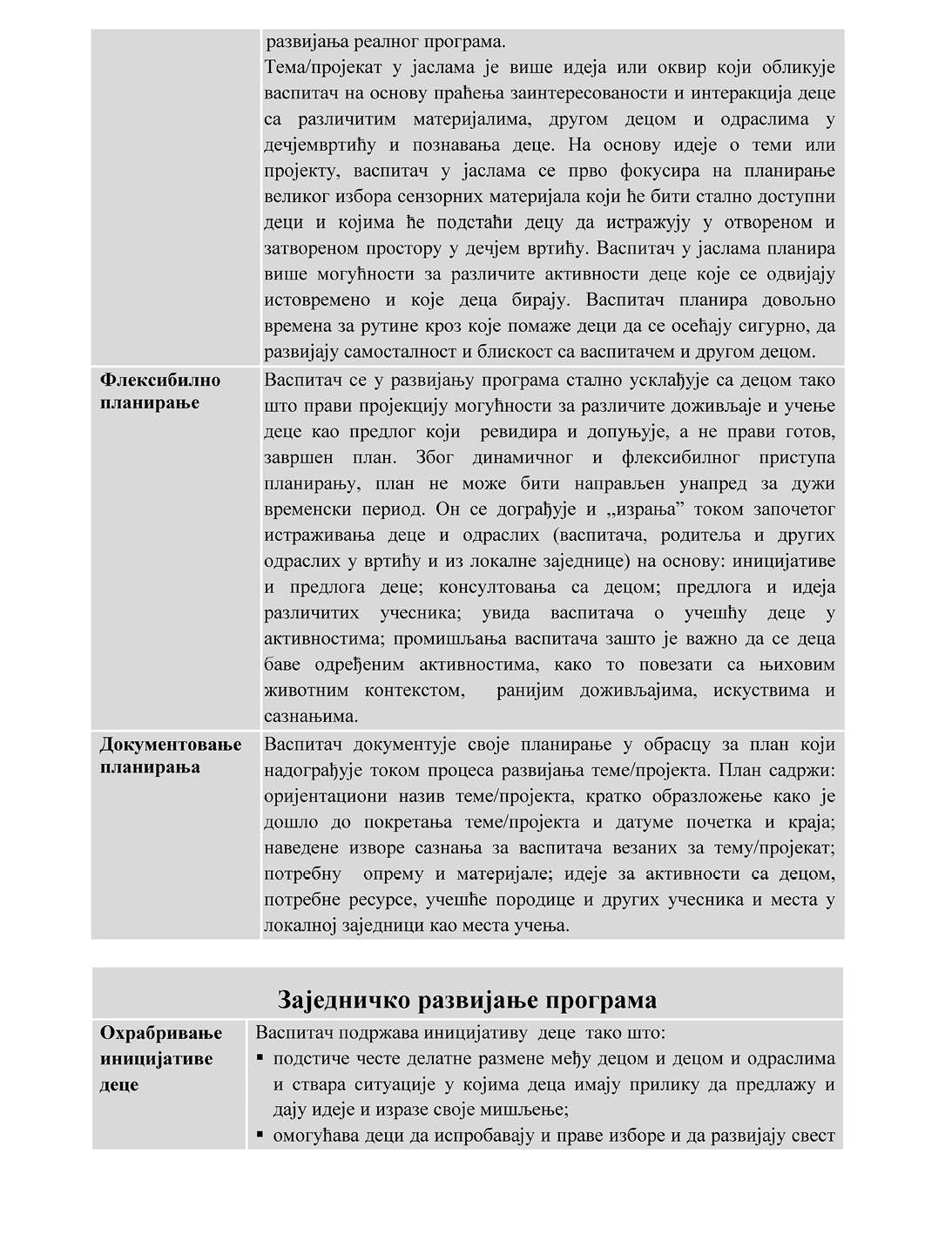 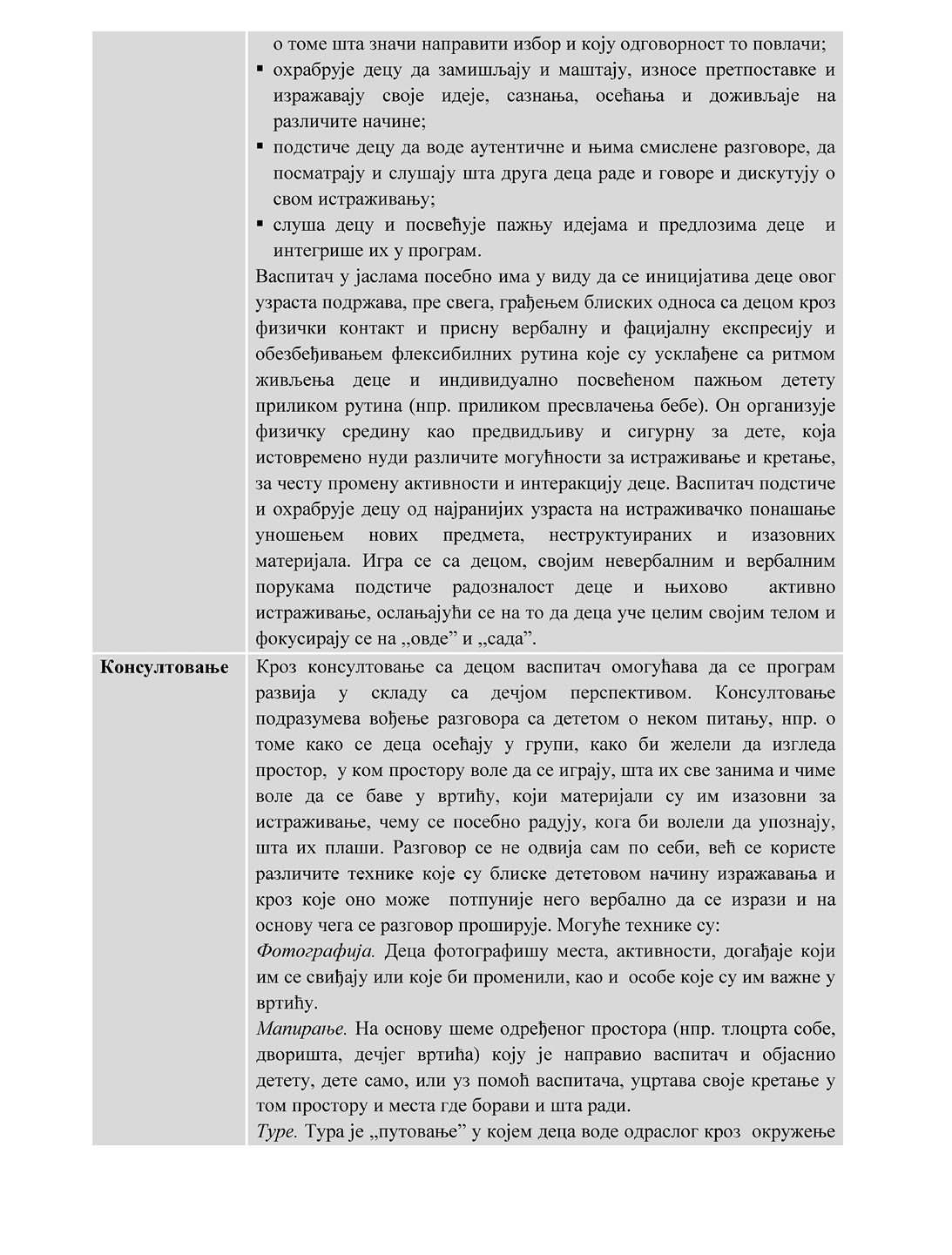 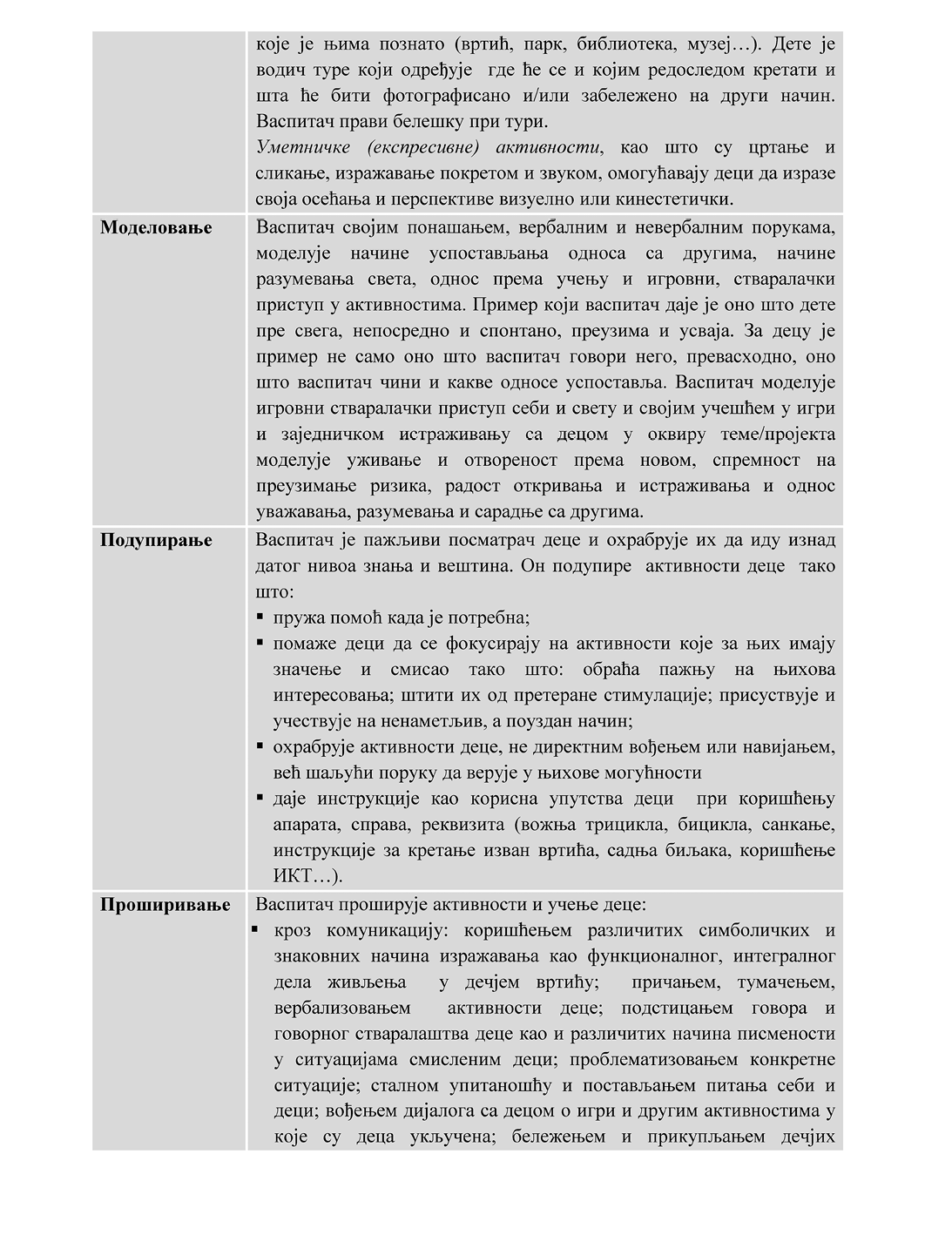 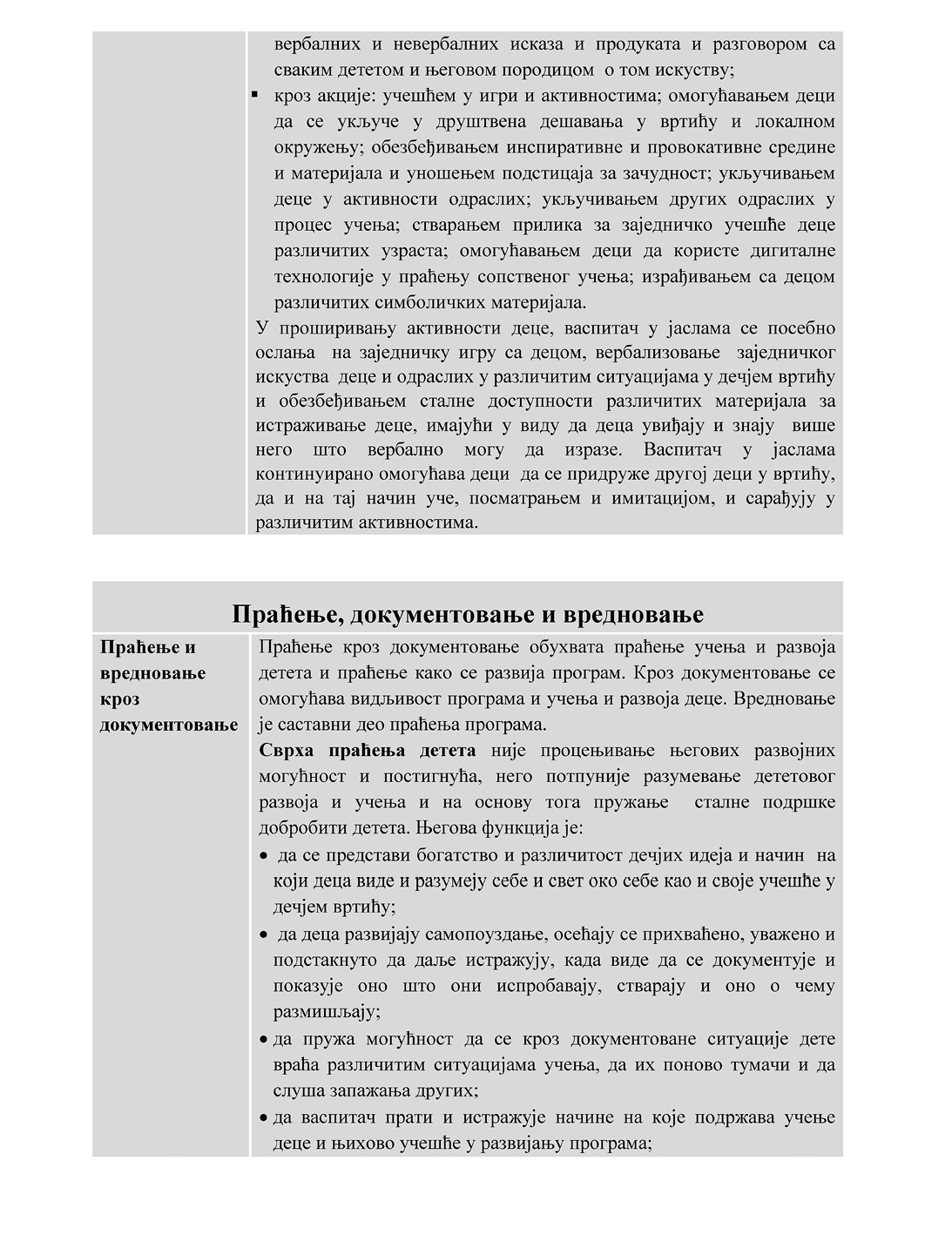 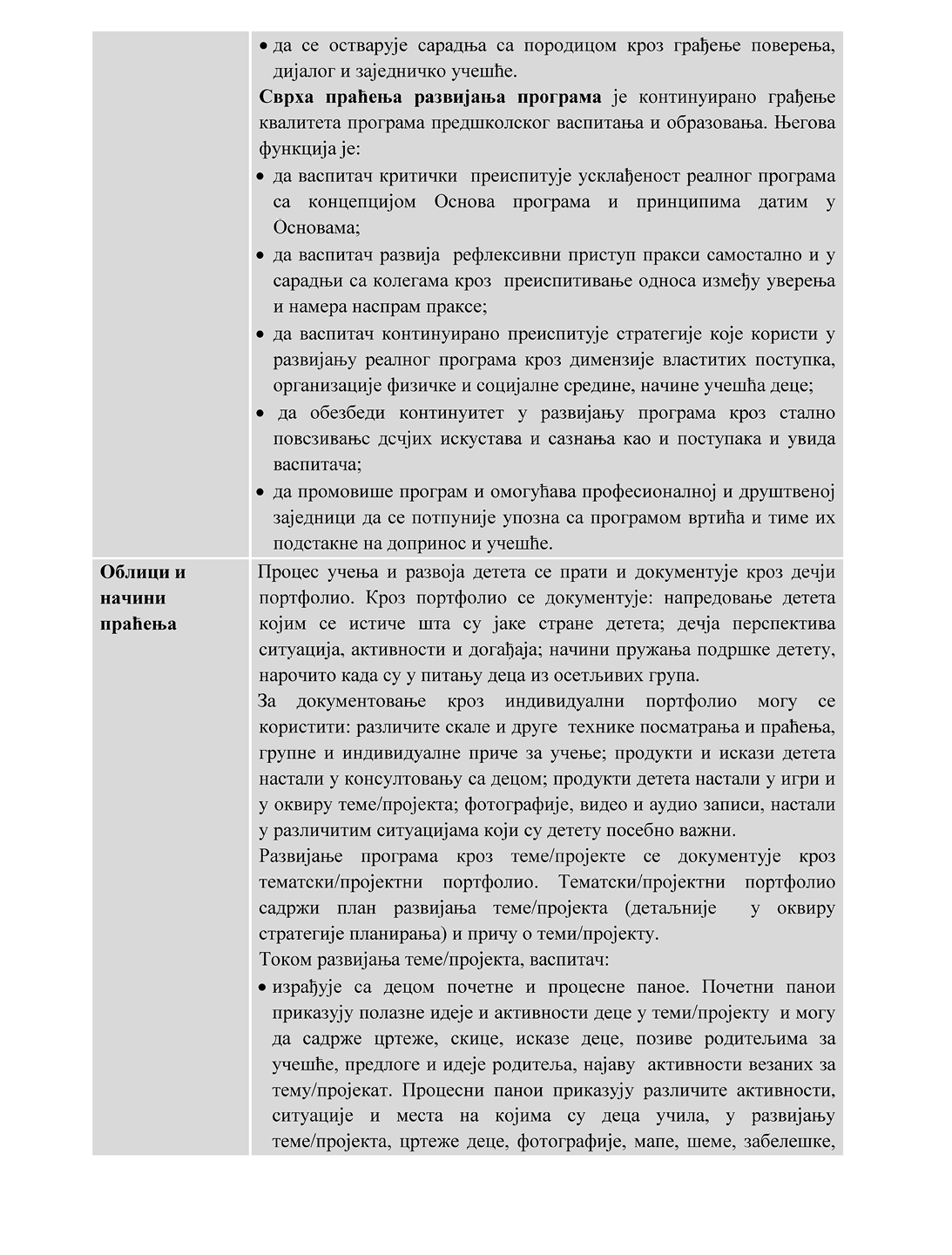 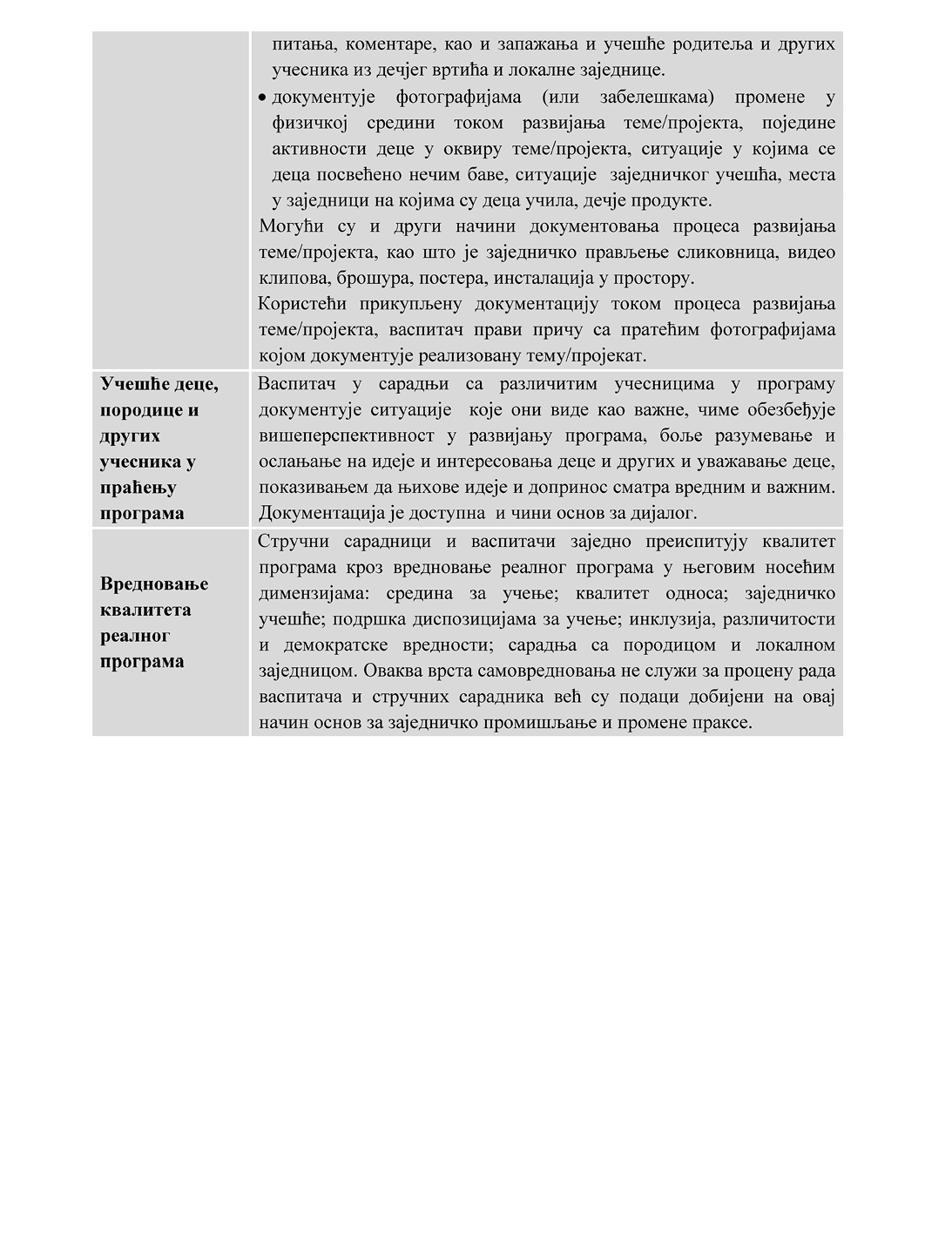 